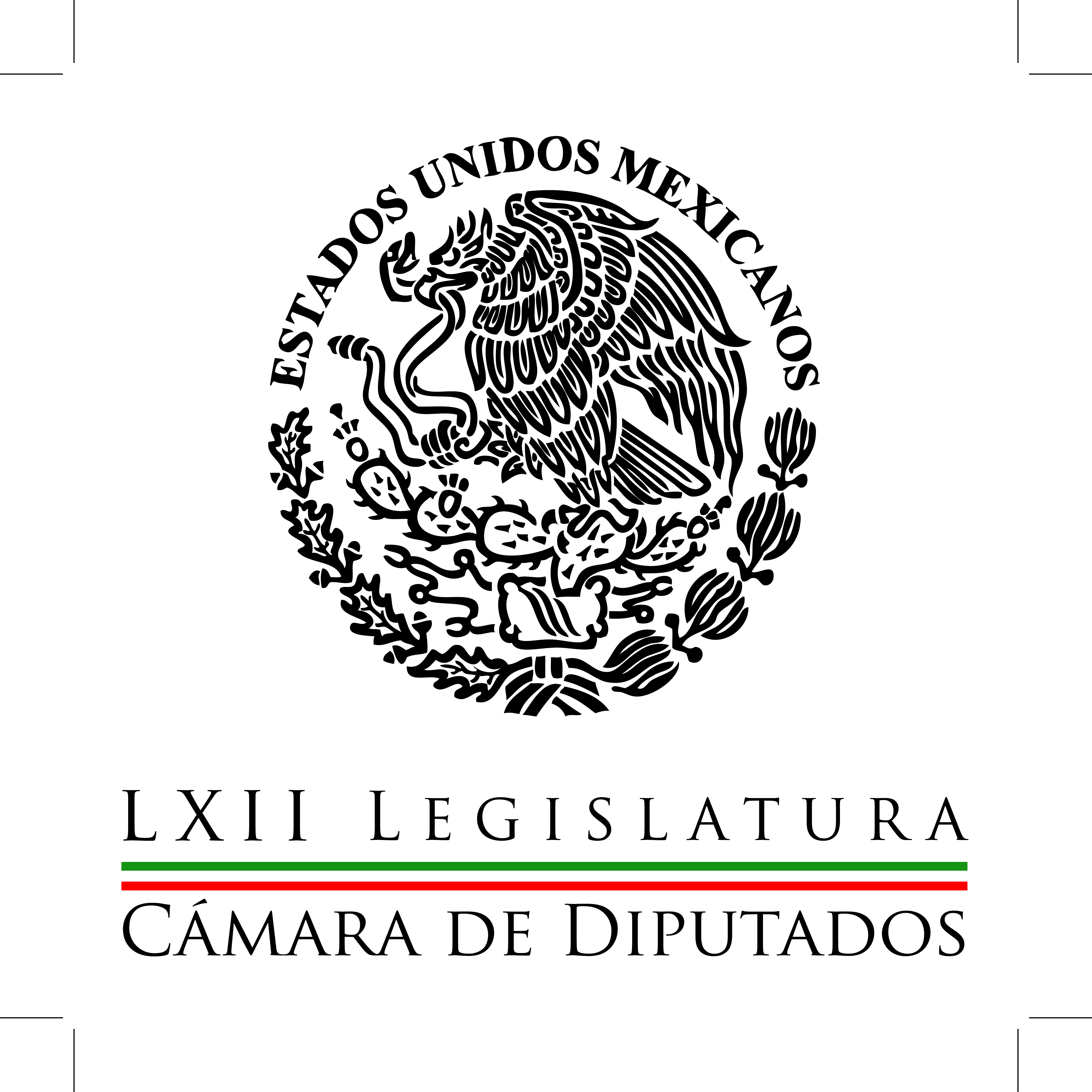 Carpeta InformativaPrimer CorteResumen: Miguel Alonso Raya: Postura del PRD ante Pensión UniversalJuan Bueno Torio: La Pensión UniversalHuerta revela amenazas de diputados del PRI; pide a Beltrones ‘frenar violencia’Agustín Carstens y Jaime González explicarán a los diputados las nuevas reglas para medios de disposición en redesDesestiman ‘borrador’ sobre telecomunicaciones; de ser cierto, sería un retroceso: PRDDiputados aprueban reformas por paternidad responsableDiputados invitan a comparecer a Ortega y HorcasitasPortar VIH no será causal de baja del Ejército, avalan diputado20 de marzo de 2014TEMA(S): Trabajo Legislativo FECHA: 20/03/14HORA: 06:49NOTICIERO: Detrás de la NoticiaEMISIÓN: Primer CorteESTACION: 104.1 FMGRUPO: Radio Fórmula0Miguel Alonso Raya: Postura del PRD ante Pensión UniversalRicardo Rocha (RR), conductor: Y pa´que la sea todavía más pareja, tenemos también el punto de vista de un destacado legislador del PRD. Ya escuchábamos a la diputada priísta, al legislador del PAN y ahora, ahora Miguel Alonso Raya, vicecoordinador del PRD en la Cámara de Diputados e integrante de la Comisión de Seguridad Social. Pregunta idéntica, pa´ que la cosa sea pareja, como decíamos aquí. Maestro buenos días. Miguel Alonso Raya (MAR), vicecoordinador del PRD en la Cámara de Diputados: Buenos días Ricardo. RR: Diputado, ¿cuál el diagnóstico que tienen ustedes sobre esta ley de la pensión universal? MAR: Bueno nosotros Ricardo, a ver, nuestra posición fue muy clara, lo que hicimos, nosotros reivindicamos plenamente el asunto de la Pensión Universal, las reformas a la Ley del SAR y el transitorio que se agrega a la Ley del SAR, para crear una comisión de expertos que revise de fondo, estructuralmente, el sistema de cuentas individuales. Separamos, reservamos todo lo que tiene que ver con el Seguro de Desempleo para en lo particular ver el asunto, por eso fue un voto, en lo general fue un voto en favor de la Pensión Universal y de las reformas a la ley del SAR, reservando todo lo que tenía que ver con el Seguro del Desempleo, eso en lo particular lo votamos en contra, no porque estemos en contra del derecho del Seguro de Desempleo, sino que estamos en contra del esquema de financiamiento, pensamos que el gobierno debe hacer un mayor esfuerzo, en todo caso lo correcto…, pero si los patrones están en la lógica ahora de incluso no entregar aportaciones, sino que ésas se logren por la vía de los impuestos indirectos, como el IVA generalizado, bueno, en ese momento vemos difícil resolver eso y, por lo tanto, quien debería ser solidario con los trabajadores, si les dimos más de 500 mil millones de pesos en el marco de la reforma hacendaria, pues debería ser el gobierno, seguro del desempleo. RR: Claro ¿y eso todavía se puede enmendar, corregir, diputado, o ya se queda así? MAR: No. RR: Hecho consumado. MAR: No, va a la Cámara revisora, que es la Cámara de Senadores, y los senadores tienen toda la posibilidad y la capacidad y una correlación de fuerzas distintas para en todo caso revisar esto y rehacer lo que va dictaminado o la minuta que llega de la Cámara de Diputados. RR: ¿Es una decisión de carácter técnico, una polémica de carácter técnico o es de carácter… MAR: Digamos que es una… RR: …laboral. MAR: Es una discusión, Ricardo, fundamentalmente de prestaciones, que en un estado de bienestar se entregan y ese…, atendiendo o reconociendo la desigualdad tan grave que tenemos en el país y en todo caso la valoración tiene que ser: ¿Cuánto le pone, cuánto le aporta el estado para prestaciones de esta naturaleza?, que tienen que ver fundamentalmente con una política redistributiva para amortiguar un poco la marginación y la miseria de millones de gentes en la vejez y en una situación de desempleo, cuando se da en cualquier familia. RR: Diputado Miguel Alonso Raya, como siempre sabes, este espacio se queda abierto y te mando un saludo muy afectuoso como siempre también y hasta muy pronto. Ha sido muy aleccionador escucharte. MAR: Igualmente Ricardo, muy amable, muchas gracias. RR: Muy buenos días el profesor y diputado Miguel Alonso Raya, vicecoordinador del PRD allá en la Cámara de Diputados.TEMA(S): Trabajo Legislativo FECHA: 20/03/14HORA: 06:44NOTICIERO: Detrás de la NoticiaEMISIÓN: Primer CorteESTACION: 104.1 FMGRUPO: Radio Fórmula0Juan Bueno Torio: La Pensión UniversalRicardo Rocha (RR), conductor: Y para que la cosa sea pareja, ahora Juan Bueno Torio, integrante de las comisiones de Hacienda y Crédito Público, así como de Presupuesto y Cuenta Pública; él es, por supuesto, un destacado legislador del PAN. Gracias por estar con nosotros, diputado. Juan Bueno Torio (JBT), diputado del PAN: Al contrario Ricardo, muchas gracias, muy buenos días. RR: ¿Cuál es el diagnóstico que tienen ustedes sobre esta pensión universal? Pregunta así de abierta. JBT: Pues en principio, la pensión universal nosotros estamos de acuerdo en que se haya convertido en ley, en virtud de que es un programa que hoy tiene la Sedesol, es el apoyo que se le da a los adultos mayores, el programa 70 y Más que se estableció en los gobiernos del PAN, y que hoy se les da un apoyo económico a estas personas, el programa ya se redujo ahora a 65 años y Más. Nosotros estamos más que de acuerdo en esta pensión universal, sin embargo no estamos de acuerdo en que los mil 92 pesos que se le van a dar a esta persona sean hasta dentro de 15 años, va a empezar con 580 pesos aproximadamente por mes, y en 15 años van a ser mil 92 pesos. Nosotros planteamos que, en virtud de que la Reforma Fiscal que se hizo, el anuncio que plantearon cuando nos dieron a los mexicanos esta miscelánea fiscal recaudatoria y recesiva que ha sido ahora, como ya lo venimos viendo en el desempeño de la economía del país, era precisamente para apuntalar estos temas, decían que era una Reforma Fiscal para el desarrollo social, y la verdad no está siendo así porque la reforma fiscal lastima a la gente de menos recursos ahorita, le están cobrando impuesto al transporte foráneo, un impuesto adicional al pan de dulce, el incremento de un peso al litro de refresco... RR: Yo pensé que hablabas del partido, dije "ah caray, ¿qué pasó, cómo que un impuesto especial al Partido Acción Nacional?" JBT: -risas- No, no, al refresco... RR: Bueno, está bien, perdón el chistorete, te seguimos escuchando. JBT: No, está bien Ricardo, es bueno hacer estos chistoretes en la mañana para agarrar humor, pero la realidad es que esta Reforma Fiscal que nos vendieron, que era con el propósito de apoyar en cierta medida este tipo de programas, pues no está siendo así. Se decía que también era para el seguro de desempleo, y el seguro de desempleo no es nada nuevo lo que estamos planteando ahorita, ya existe hoy un seguro de desempleo, el seguro de desempleo está amparado por el artículo 191 de la Ley del Seguro Social, que establece que el trabajador puede cobrar hasta 90 días de su salario en un período de seis meses si se queda sin trabajo, y esto va con cargo a la cuenta individual de cesantía y vejez que tiene cada trabajador. Entonces ahora hacerlo con cargo a los ahorros que tiene cada trabajador en su cuenta del Infonavit, pues como te digo, no es nada nuevo, no aporta nada nuevo, sin embargo no es lo que se anunció desde la campaña cuando hicieron esta propuesta, ni tampoco cuando hicimos la reforma, o cuando con la Reforma Fiscal famosa el PRI y el Verde y el PRD dijeron que esa era la justificación. Le estamos dedicando, de todo lo fiscal, nueve mil millones de pesos a un fondo solidario que aparentemente va a apoyar el salario del trabajador cuando se quede sin empleo; nosotros consideramos que primero se va a gastar su ahorro de vivienda el trabajador en su seguro de desempleo, y luego va a entrar el fondo solidario a apoyar su salario, entonces la verdad no es un esquema que realmente vaya a ayudar los trabajadores. RR: En resumidas cuentas; diputado, te agradezco mucho tu confianza en este espacio que se queda abierto, lo sabes, gracias Juan Bueno Torio. JBT: Al contrario Ricardo, muchas gracias y muy buenos días. ys/m.TEMA(S): Trabajo Legislativo FECHA: 20/03/14HORA: 00:00NOTICIERO: MVS NoticiasEMISIÓN: Primer CorteESTACION: OnlineGRUPO: MVS0Huerta revela amenazas de diputados del PRI; pide a Beltrones ‘frenar violencia’Luego de la trifulca que se registró el pasado martes 18 de marzo en la Tribuna de la Cámara de Diputados, en el marco de la aprobación del dictamen sobre la pensión universal y el seguro de desempleo, el diputado federal del Partido del Trabajo (PT), Manuel Huerta, reveló que los diputados del Partido Revolucionario Institucional (PRI) que lo agredieron físicamente, también le amenazaron.Por tales hechos, el legislador de izquierda anunció que presentará una queja ante los órganos de gobierno de San Lázaro, a fin de evitar episodios similares.“Cualquier perito que vea el video, verá que los diputados estaban profiriendo amenazas serias, no es la primera vez, yo ya lo manifesté en torno a la reforma energética. Es obvio que fueron amenazas de: te voy a partir la madre, esta vez no la vas a librar, te vamos a acabar, y muchas más de ellas”, narró.Ante el incidente, el diputado Huerta Ladrón de Guevara, aprovechó para pedir expresamente al coordinador del PRI, Manlio Fabio Beltrones, que no utilice a los integrantes de su bancada para provocar actos de violencia y entienda que los métodos de control a los que está acostumbrado, no pueden imponerse entre las demás fuerzas políticas.Relató que durante el enfrentamiento, los diputados priistas Gerardo Liceaga, José Rangel y Leobardo Alcalá, lo amenazaron con “partirle la madre” y con “acabarlo” si agredía o “tocaba” a las legisladoras del tricolor que fueron utilizadas como “escudo” para impedir que los congresistas de izquierda se acercaran más al micrófono colocado en la Tribuna.Tras aseverar que en ningún momento “tocó” o pretendió arremeter contra las legisladoras, porque sus críticas no implican que les falte al respeto, el diputado Huerta Ladrón de Guevara adelantó que tras las amenazas proferidas en su contra, hace responsable de lo que le pueda ocurrir a él o a su familia, al coordinador Beltrones Rivera.Puntualizó que hasta el momento, no ha dialogado con el coordinador priísta ni con sus agresores.“En otros momentos álgidos de la discusión, en efecto yo he procurado hablar con el que los coordina, pero la respuesta ha sido la agresión. Entonces yo en este caso espero que tenga prudencia Manlio Fabio y le baje a las agresiones, no nada más a mi persona, sino a otros diputados”, planteó el legislador.Subrayó que el Partido del Trabajo no coincide con los planteamientos ni las reformas que promueven el PRI y el Gobierno Federal, pero ello no debe ser motivo para que los legisladores oficialistas ejerzan la violencia contra quienes están contra las leyes que dañan el interés de los mexicanos.“No nos van a callar, nuestro derecho es hablar, sabemos ejercer nuestros derechos  parlamentarios, sabemos que también las tomas de tribuna son  parte de lo que en las Cámaras se usa para manifestar la oposición a leyes que no van a beneficiar a la gente”, dijo, para explicar qué hacía en la Tribuna, cuando la gresca se presentó.Al respecto, el vicecoordinador del PT, Ricardo Cantú, condenó las afrentas físicas y verbales contra su compañero de bancada y externó un extrañamiento contra los diputados del PRI que se violentaron, ante el simple hecho de una manifestación en la Tribuna de San Lázaro.Cantú Garza repudió la actitud de los legisladores del tricolor y sentenció que si las amenazas contra Huerta se hacen realidad, el PT demandará justicia y se apliquen las sanciones correspondientes. ys/m.TEMA(S): Trabajo LegislativoFECHA: 04/03/14HORA: 05:35NOTICIERO: Reporte 98.5EMISIÓN: Primer CorteESTACION: 98.5 FMGRUPO: Imagen0Agustín Carstens y Jaime González explicarán a los diputados las nuevas reglas para medios de disposición en redesAntonio Valerio Delgado, conductor: Los titulares del Banco de México y de la Comisión Nacional Bancaria y de Valores, Agustín Carstens y Jaime González, explicarán el próximo miércoles a diputados las nuevas reglas para medios de disposición en redes, informó la Junta de Coordinación Política del recinto de San Lázaro.El presidente de esa instancia, Silvano Aureoles, indicó que esos dos funcionarios comparecerán a las 10:00 de la mañana ante la Comisión de Hacienda y Crédito Público atendiendo disposiciones legales de la nueva reglamentación en el contenido de la reforma financiera. Duración 45’’, nbsg/m. TEMA(S): Trabajo Legislativo FECHA: 20/03/14HORA: 00:00NOTICIERO: MVS NoticiasEMISIÓN: Primer CorteESTACION: OnlineGRUPO: MVS0Desestiman ‘borrador’ sobre telecomunicaciones; de ser cierto, sería un retroceso: PRDLuego de que el periódico Reforma publicara detalles sobre la presunta propuesta del Ejecutivo Federal en materia de leyes secundarias en telecomunicaciones, legisladores federales del Partido de la Revolución Democrática (PRD) y el Partido Revolucionario Institucional (PRI), desestimaron la información.En particular, la diputada por el PRD, Purificación Carpinteyro, advirtió que si la publicación corresponde al proyecto oficial que se entregará a Congreso, representará un grave retroceso en la reforma constitucional.La diputada secretaria de las comisiones de Radio y Televisión y Comunicaciones de San Lázaro, consideró que la información apunta a que habrá marcha atrás en aspectos fundamentales para el sector, como las facultades del Instituto Federal de Telecomunicaciones (IFT) y la toma de decisiones como la referente a la definición de actores preponderantes.Sobre el hecho de que la presunta iniciativa no sea del conocimiento de los legisladores, pero ya se difunda en los medios masivos, Carpinteyro Calderón estimó que se trata de un proceso de manipulación mediática.“Me parece que la manipulación mediática que se está haciendo a nivel de la prensa en relación a la presunta iniciativa que ha sido filtrada a los medios, en donde específicamente inclusive están dándole una categoría de que efectivamente ahora sí tienen ‘punch’ o la iniciativa de telecomunicaciones va a sancionar a quienes abusen o a quienes incumplan los preceptos legales o bien, los términos de sus concesiones, siento yo que es un apresuramiento”, apuntó.Manifestó su esperanza en que la publicación el documento, solo tenga por objetivo confundir, generar expectativas en el sector, y no sea la propuesta real.“Entonces, estos documentos que se han filtrado bien pudieran ser documentos o iniciativas que se han filtrado para confundir, así espero yo pero si ésos fueran los documentos o si éstas fueran las iniciativas, lo que puedo decir es que sería un serio retroceso en materia de telecomunicaciones y materia económica”, recalcó.La diputada Carpinteyro Calderón se declaró sorprendida de que algunos medios de comunicación den crédito a las que “supuestamente son las iniciativas de ley, como si fueran gran éxito, cuando para mí, si fueran así las que han sido filtradas, serían el principal fracaso de este gobierno y de esta legislatura”.Por su parte, el vicecoordinador jurídico de la bancada del Partido Revolucionario Institucional (PRI) en la Cámara de Diputados, Héctor Gutiérrez, desestimó la publicación referidaEl también presidente de la Comisión de Comunicaciones en San Lázaro, señaló que no se puede dar crédito alguno a un documento cuyo origen se desconoce y que no ha llegado al Congreso por la vía institucional.“Daría cero crédito a cualquier documento que no llegue aquí por la vía legal, para eso hay un derecho de iniciativa que esperemos y que estamos seguros, va a ser ejercido en breve por parte del Ejecutivo, todavía no  sabemos cuál será la cámara de origen. Y hasta ese momento podremos emitir una opinión. Repito, esto sucedió en competencia económica, entonces bueno, son los ratos de la piratería que también tenemos aquí”, indicó.El diputado Gutiérrez de la Garza manifestó que quienes están haciendo juicios sobre el contenido de la supuesta ley secundaria sin saber si es verídica, en su momento se tendrán que retractar.“¿Está hablando de la reforma constitucional, Purificación? Es que lo mismo dijo en la constitucional. Yo la quiero mucho, pero lo mismo dijo antes de que llegar a la iniciativa de reforma constitucional y se topó con una situación diametralmente distinta. No dudo que una vez más se tenga que volver a retractar”, vaticinó.A su vez, el presidente de la Mesa Directiva, José González Morfín, dijo tener noción de que “aparentemente”, las leyes secundarias en telecomunicaciones llegarán al Senado.“Por eso se mandó por separado la de competencia, aunque se desprendían de la misma reforma constitucional, pero aparentemente, por lo que yo sé, la decisión es mandarla como cámara de origen al Senado de la República y nosotros concluiremos aquí con la de competencia”, que cuando esté lista, será enviada para su análisis a la colegisladora, abundó.En tanto, el coordinador parlamentario del PRD, Silvano Aureoles, señaló que es la segunda vez que se filtra un “borrador” de leyes secundarias y debido a que no hay certeza sobre el momento de la entrega del documento oficial y aún menos de su contenido, no sería adecuado adelantar juicios sobre las disposiciones.No obstante, dijo esperar que la propuesta incluya medidas más estrictas para los competidores del sector.“Pero de que si se prevé que las leyes serán  muy estrictas en la materia, es sin duda un hecho y qué bueno, sin ir más allá, pero que esta leyes secundarias pues que respondan al espíritu de las reformas, igual en telecomunicaciones”, externó.Recalcó que el IFT ya ejerce las facultades establecidas en la reforma constitucional, de modo que “tiene los suficientes dientes, por llamarle de manera común, tiene dientes para que haga hacer valer los criterios que están considerados en la Constitución y que éstos serán especificados de manera precisa en la ley secundaria”, finalizó. ys/m.TEMA(S): Trabajo LegislativoFECHA: 04/03/14HORA: 06:34NOTICIERO: Panorama InformativoEMISIÓN: Primer CorteESTACION: 88.9 FMGRUPO: ACIR0Diputados aprueban reformas por paternidad responsableRené Ponce, reportero: La Cámara de Diputados aprobó por unanimidad reformas a la Ley Federal de los Trabajadores al Servicio del Estado, para otorgar permiso de paternidad de cinco días laborales, con goce de sueldo por el nacimiento de sus hijos.En la reforma se añade al texto, que también se buscará de este beneficio en caso de la adopción de un niño.El dictamen turnado por la Comisión de Trabajo y Previsión Social, señala que este cambio no sólo establece un derecho, sino que también representa un avance en materia de igualdad, ya que busca promover la paternidad responsable y la participación de los varones en la crianza de sus hijos. Duración 40’’, nbsg/m. TEMA(S): Trabajo LegislativoFECHA: 04/03/14HORA: 07:11NOTICIERO: Noticias MVSEMISIÓN: Primer CorteESTACION: 102.5 FMGRUPO: MVS Comunicaciones0Diputados invitan a comparecer a Ortega y HorcasitasCarmen Aristegui, conductora: En la Cámara de Diputados, legisladores del PAN, PVEM, Nueva Alianza y PRI, formalizan la invitación para que se reúnan con la Comisión del DF Joel Ortega y el ahora destituido Enrique Horcasitas.Insert de Laura Barrera, diputada PRI: "Se giraron dos oficios, uno dirigido al ingeniero Joel Ortega, Director General del Sistema de Transporte Colectivo, y el otro al ingeniero Enrique Horcasitas, en su momento responsable de este proyecto, para suplicarles de la manera más atenta tengan a bien tener una reunión con dicha Comisión del Distrito Federal, con el ánimo de ampliar la información pero sobre todo resolver las dudas que los distintos grupos parlamentarios integrados en dicha comisión tenemos sobre este proyecto". Duración 42’’, nbsg/m. TEMA(S): Trabajo LegislativoFECHA: 04/03/14HORA: 06:48NOTICIERO: Noticias MVSEMISIÓN: Primer CorteESTACION: 102.5 FMGRUPO: MVS Comunicaciones0Portar VIH no será causal de baja del Ejército, avalan diputadosAngélica Melín, reportera: El Pleno de la Cámara de Diputados aprobó por unanimidad, con 409 votos a favor, la reforma a la Ley del Instituto de la Seguridad Social de las Fuerzas Armadas Mexicanas y a partir de la que se elimina la causal de retiro del personal militar que sea positivo al Virus de Inmunodeficiencia Humana.A nombre de la Comisión de Defensa que preparó el dictamen respectivo que provenía de una iniciativa del Ejecutivo Federal, habló el diputado del PRI Ignacio Duarte:“Con esta reforma se eliminan causales de retiro del servicio activo de las armas a los militares que padecen estados de Inmunodeficiencia de cualquier origen, la ceropositividad al Virus de Inmunodeficiencia Humana y se condiciona el retiro por padecer SIDA. Únicamente cuando, quien lo padezca, tenga pérdida de funcionalidad para el desempeño de sus actos de servicio. Lo anterior, considerando que no hay argumento médico o científico que demuestren que solo el padecimiento del VIH-SIDA sea equivalente a la incapacidad para desempeñarse laboralmente. Pensar lo contrario es violentar los derechos fundamentales a la igualdad y a lo no discriminación”.Reportera: En torno a este documento, aprobado por unanimidad, legisladores de todos los partidos consideraron que era inaceptable mantener una cláusula en las normas castrenses que daba paso a la discriminación de los portadores de VIH y violentaba los derechos de los elementos militares.Habla de nueva cuenta el diputado Duarte Murillo: “Es una propuesta que decanta en la protección de los derechos, que en el caso concreto tienen los militares y sus familiares a recibir servicio de salud por parte de los Institutos Armados como contraprestación de los servicios que presentan los militares bajo principios de abnegación, lealtad y honor”.Reportera: Estos cambios a la Ley del Instituto de la Seguridad Social de las Fuerzas Armadas Mexicanas fueron turnados al Senado de la República para que continúe el proceso parlamentario. Duración 2’19’’, nbsg/m. INFORMACIÓN GENERALTEMA(S): Información GeneralFECHA: 20/03/14HORA: 00:00NOTICIERO: MVS NoticiasEMISIÓN: Primer CorteESTACION: OnlineGRUPO: MVS0Citan diputados locales a comparecer a ex director de Proyecto MetroLa Comisión Especial de la ALDF que investiga las fallas en la Línea 12 del Metro citó a comparecer este jueves 20 de marzo al ex director del Proyecto Metro, Enrique Horcasitas, y solicitó a diversas dependencias locales información sobre la construcción de esa obra.En reunión el presidente de la comisión, el diputado Jorge Gaviño, informó que, además, se aprobó citar a comparecer en fechas por definir al titular del Metro, Joel Ortega; al ex titular del organismo, Francisco Bojórquez; a directivos del consorcio constructor ICA, Alstom y Carso, y al consorcio certificador de la Línea 12 constituido por cuatro empresas.También de las empresas supervisoras de la construcción de la Línea 12: Integración de Proceso e Ingeniería, Lumbreras y Túneles, Ingeniería, Asesoría y Consultoría, Empresa de Estudios Económicos de Ingeniería, Consultoría Integral en Ingeniería S.A. de C.V. y al Consorcio CAF, proveedor de los trenes.El legislador de Nueva Alianza precisó que la Comisión Especial también avaló el formato de las comparecencias, que serán públicas, y en las cuales podrían participar varios funcionarios al mismo tiempo si es necesario.Gaviño Ambriz aseveró que el objetivo central es que “la Línea del Metro vuelva a funcionar lo más pronto posible con absoluta seguridad” para los usuarios de dicho medio de transporte.De igual manera, detalló que se acordó requerir cerca de 25 documentos que tienen que ver con todos los procesos licitatorios, bases, fallos, contratos, convenios, anexos, dictámenes y actas de verificación físicas parciales y totales, así como actas de entrega-recepción.Además “el acta entrega-recepción del Proyecto Metro al Sistema de Transporte Colectivo Metro, las certificaciones, quién certifica y el documento físico, el plan de mantenimiento de la línea, además de sus bitácoras, tanto de las instalaciones como de los trenes”.Otro documento solicitado es “el dictamen de cuáles fueron las causas y el documento que dictamina y resuelve la suspensión provisional del servicio”, las acciones legales emprendidas, así como normas y especificaciones técnicas de los trenes de mantenimiento y de las instalaciones”. ys/m.TEMA(S): Trabajo LegislativoFECHA: 20/03/14HORA: 7:17NOTICIERO: En los Tiempos de la RadioEMISIÓN: Primero CorteESTACION: 103.3 FM GRUPO: Fórmula  0Herbert Betinger: Efectos de las reformas estructuralesHerbert Betinger, colaborador: Los analistas económicos, así como los grupos empresariales y los columnistas de varios periódicos, han venido señalando el bajo crecimiento del país en los últimos meses, así como los efectos de la reforma fiscal en diversos ámbitos de la economía. Queda claro que desde que se aprobó la Reforma Fiscal para el 2014, nuestro país tendría una contracción, producto de los lineamientos aprobados, de los que se esperaba una recaudación del 1.4 por ciento del PIB, cuando hoy en día, por los diversos cambios vía decreto presidencial y reglas emitidas por el SAT, con el fin de adecuar la reforma, esta recaudación se ha ido disminuyendo y apenas está alcanzando el 1 por ciento del PIB. Los analistas han expresado sus opiniones y no están lejos de la verdad, los efectos de las reformas se empiezan a sentir, pero se van a resentir a finales del año, sobre todo al presentar la declaración en el 2015 por los ingresos generados en el 2014. Si nos preguntamos cuáles son los efectos más perjudiciales de la empresa, con rapidez la respuesta en los empresarios sería la recuperación de la inversión para aquellos sectores que no son turísticos, ya que esta inversión antes se recuperaba de forma inmediata y ahora tarda cerca de diez años. Otro efecto que daña mucho -tanto a la empresa como al trabajador- es la disminución de la deducción que tenían las empresas por los gastos de previsión social, donde esto se limita y, dependiendo de la limitación, se puede recuperar el 407 o el 53 por ciento de aquello que se paga al trabajador y a su vez sea exento. Este efecto provocará que el patrón tenga una parte no deducible sobre la cual deba pagar el 30 por ciento y a su vez se amplía la base de PTU. Por otro lado, el IVA en la frontera del 11 por ciento que se incrementa al 16 cuando el aumento del salario fue de menos del 4 por ciento. Otro efecto que vale la pena destacar es el incremento a los trabajadores y a las personas físicas en general de la tarifa del ISR del 30 al 35 por ciento y daña la liquidez de las personas que tienen un ingreso mensual superior a 24 mil pesos. Quiero expresar mi preocupación por los efectos que a su vez se reflejan de la Reforma Fiscal y ya se resienten en estos meses y conforme avance el año, entraremos dentro de un conflicto en el desarrollo de la actividad empresarial, así como la relación-trabajador, donde el patrón se verá en la necesidad de disminuir la planta laboral o, en su caso, incumplir los contratos establecidos. Ma.m. TEMA(S): Trabajo LegislativoFECHA: 20/03/14HORA: 7:17NOTICIERO: En los Tiempos de la RadioEMISIÓN: Primero CorteESTACION: 103.3 FM GRUPO: Fórmula  0Joaquín López-Dóriga: Barack Obama es el presidente que más deportaciones ha hechoJoaquín López-Dóriga, colaborador: Una de las principales críticas y reproches que hay para el presidente Obama es el incumplimiento de sus proyectos y discursos sobre temas migratorios, que lo ha llevado a ser presidente de Estados Unidos que más deportaciones ha hecho, básicamente de mexicanos. Sobre eso el Instituto Mexicano de Migración ha advertido que podrían incrementarse aún más, ya van por dos millones, las deportaciones de mexicanos a Estados Unidos, ante una eventual reforma migratoria y sobre todo el endurecimiento de las medidas de control fronterizo y el trabajo de las agencias federales de Estados Unidos. En 2012 el número de mexicanos que fueron repatriados llegó a 370 mil, el estado de Tamaulipas ocupa el segundo lugar a nivel nacional en deportaciones de mexicanos. El director del Instituto Tamaulipeco para los Migrantes, Juan José Rodríguez Alvarado, ha dicho “Estamos hablando de 400 deportaciones diarias por Tamaulipas”. Dijo que durante 2013 fueron repatriados por ciudades fronterizas de Tamaulipas cien mil indocumentados mexicanos. Estamos ante un grave problema de la migración, en donde el Presidente de Estados Unidos ha incumplido su palabra, aunque el Gobierno de México tiene pendiente el cumplimiento de la suya. 1’ 42”, Ma.m. TEMA(S): Trabajo LegislativoFECHA: 20/03/14HORA: 7: 05NOTICIERO: Grupofórmula.comEMISIÓN: Primero CorteESTACION: onlineGRUPO: Fórmula  0Ordenan al PAN modificar convocatoria de elección de dirigencia.La Sala Superior del TEPJF ordenó al Partido Acción Nacional modificar algunos lineamientos de su convocatoria para la elección de presidente e integrantes del Comité Ejecutivo Nacional que se llevará a cabo el 18 de mayo próximo.En sesión pública la y los magistrados, al revisar la queja que presentó el senador con licencia Ernesto Cordero, revocaron en total cinco de 140 artículos de la convocatoria albiazul, entre ellos el 55 mediante el cual se establece el uso de la chequera única respecto de la fiscalización de los gastos que emiten los candidatos.El pleno del Tribunal Electoral del Poder Judicial de la Federación consideró que se restringía el derecho de los aspirantes para disponer de manera inmediata de los recursos.Además derogaron por unanimidad el Artículo 73 que prohibía la contratación de publicidad en vallas, espectaculares y parabuses, entre otros medios de transporte, toda vez que también restringe, acota o limita el derecho de los aspirantes para promover su candidatura."No encuentro una diferencia entre una propaganda de radio y televisión que es mucho más extensa y que llega a más lugares que el permitir que se puedan poner bardas, pintas (...)"No le encuentro ninguna diferencia ni una razón real y razonable para que se pueda evitar este tipo de propaganda", planteó el magistrado presidente del TEPJF, José Alejandro Luna.El pleno también derogó el Artículo 129, numerales uno, dos y tres, "porque en ella se imponen sanciones, cuando en la convocatoria jamás se señalaron estas facultades para imponer sanciones a dicho instituto", añadió Luna Ramos.Esto "tiene una razón lógica de ser, si efectivamente existiera la imposición de estas sanciones no es el partido quien debe de interponerla sino la autoridad competente, que en este caso será el Instituto Federal Electoral, en caso de que rebasaran los límites de los gastos para la campaña que el propio organismo ha determinado con que deben de contar", dijo.La Comisión Organizadora Nacional de la Elección fijó en 14 millones 971 mil pesos el tope de gastos de campaña para los aspirantes a la dirigencia nacional albiazul.Alejandro Luna aclaró que la Sala Superior no tiene otra guía que la regularidad de la constitucionalidad de los regímenes electorales que rigen tanto las elecciones federales como las elecciones internas de los partidos nacionales.De tal suerte dijo que la vida interna de toda institución jurídica queda en manos de los individuos que la integran."Las posibles formas de su organización se encuentran en el núcleo de la deliberación de cada partido político, y obviamente también es claro (...) que está la libre organización de cada una de estas instituciones", anotó."Pero esta encuentra límites infranqueables en los parámetros que señalan nuestras normas constitucionales, aplicables a todos los acontecimientos dentro del Estado mexicano, sin excepción", puntualizó. Carpeta InformativaSegundo CorteResumen: José González Morfín ya entregó una medalla alusiva al Centenario del nacimiento de Octavio Paz Beltrones niega estar involucrado en el cobro de “moches”Crean subcomisión en San Lázaro para caso OceanografíaJuan Bueno Torio: En la campaña con Ernesto CorderoGarantiza Rubido Gendarmería para julioEduardo Quintero: Auto de formal prisión de Hipólito MoraEn Colosio, México perdió un gran líder: EPNPRI no capitalizará errores panistas para ganar en elecciones20 de marzo de 2014TEMA(S): Trabajo LegislativoFECHA: 20/03/14HORA: 11:45NOTICIERO: Formato 21EMISIÓN: Segundo CorteESTACION: 790 AMGRUPO: Radio Centro 0José González Morfín ya entregó una medalla alusiva al Centenario del nacimiento de Octavio Paz Antonio Guzmán, reportero: El presidente de la Cámara de Diputados, José González Morfín, ya entregó una medalla y un pergamino alusivos al Centenario del Nacimiento de Octavio Paz a Mari José Tramini viuda de Paz, ella ocupa su lugar en la presidencia de la Mesa Directiva.Y en este momento termina de leer el mensaje que escribió ella Rafael Tovar y de Teresa, el presidente de Conaculta, a quien Mari José Tramini pidió que leyera justo ese mensaje, ella lo escuchó, ahí en su lugar de la presidencia y ahora en este momento quien va a ser uso de la palabra es el presidente de la Cámara de Diputados, pero si me lo permites vamos a escuchar una pincelada del mensaje… bueno, rápidamente te platico, es un mensaje donde Mari José Alcalá agradece el que la Cámara de Diputados esté realizando este homenaje por los 100 años del nacimiento de Octavio Paz.Y una pincelada de lo que dice González Morfín:José González Morfín, presidente Mesa Directiva CDD: “Desde el nacimiento de este mexicano universal y nuestro país (inaudible) se ha transformado radicalmente en estos 100 años”.Reportero: Y bien, pues eso es lo que ha ocurrido en 100 años, una transformación radical del país, dice el presidente de la Cámara de Diputados y la Sesión Solemne está llegando casi a su final. Duración 1’32’’, nbsg/m. TEMA(S): Trabajo LegislativoFECHA: 20/03/14HORA: 13:59NOTICIERO: Reforma.comEMISIÓN: Tercer CorteESTACION: OnlineGRUPO: Reforma.com0Usan abusivamente mi nombre.- ManlioRedacción: El coordinador de los diputados del PRI, Manlio Fabio Beltrones, acusó que se utiliza su nombre abusivamente."El utilizar abusivamente mi nombre no es algo nuevo que se me haya hecho, cuando tengo evidencia cierta, no simples intrigas, denuncio y solicito a las autoridades meter a la cárcel a cualquier pillo que cometa ese delito, lo cual ya ha sucedido", señaló a través de una carta a REFORMA respecto a los testimonios de Ediles y legisladores de Guanajuato que lo implican en moches.La gestión que realizan los diputados tiene que ver con atender legítimas necesidades planteadas por comunidades, indicó, pero en ningún caso implica intervención alguna en el ejercicio de recursos."Como otros compañeros legisladores, un servidor lo ha hecho y lo seguirá haciendo en beneficio de comunidades sonorenses en mi actual gestión y en otras en que he sido diputado federal, porque tengo un compromiso que cumplir con mis paisanos que más lo necesitan", aseguró.Una investigación del periódico A.M. de León señala que el priista estaría involucrado en el cobro de comisiones por la gestión de fondos federales.En diciembre de 2012, el Alcalde de Celaya, Ismael Pérez Ordaz, confió a integrantes del Ayuntamiento que Luis Alberto Villarreal -coordinador de los diputados del PAN- y Beltrones, le ofrecían 160 millones de pesos para pavimentación del municipio a cambio de una comisión y de asignar las obras a la empresa que le indicaran."No conozco al Alcalde de Celaya, que no es de mi partido, ni a ningún otro funcionario de ese Ayuntamiento, por lo que ignoro cuáles son las fuentes y las intenciones de la falta información que se publica. No tengo tampoco participación alguna ni interés de ningún tipo en empresas constructoras que se mencionan", manifestó."Es absolutamente falso que un servidor esté involucrado en el cobro de comisiones por gestión de fondos federales de ningún tipo, en ningún Municipio de Guanajuato y de ninguna entidad del País".El priista aclaró que no compete a los legisladores determinar el ejercicio de los presupuestos autorizados cada año por la Cámara de Diputados, mucho menos intervenir en la adjudicación de contratos a nivel municipal, puesto lo que le corresponde como función exclusiva es la aprobación del Presupuesto anual que propone el Ejecutivo.En tanto, en su cuenta de Twitter, el coordinador publicó un comunicado del Edil de Celaya."A través de las siguientes líneas me permito precisar en torno a la información que se publica el día de hoy en algunos medios de comunicación, no he tenido la oportunidad y el gusto de conocer personalmente al diputado federal Manlio Fabio Beltrones Rivera, ni nunca he tenido contacto alguno con el legislador, ni mucho menos hemos solicitado su intervención en la gestión de recursos para nuestro Municipio", señala el escrito."Por lo anterior, es importante dejar claro que los señalamientos que indican que supuestamente he realizado, son meras especulaciones". dlp/mTEMA(S): Trabajo Legislativo FECHA: 20/03/14HORA: 13:53NOTICIERO: De Una a TresEMISIÓN: Tercer CorteESTACION: 88.1 FMGRUPO: Radio CentroBeltrones niega estar involucrado en el cobro de “moches”Antonio Guzmán, reportero: El jefe de la bancada priísta en la Cámara de Diputados, rechaza que esté involucrado en el cobro de comisiones por gestión de fondos federales en municipios del país.En respuesta a la publicación de un diario de circulación nacional, sobre su involucramiento en los llamados “moches” o cobro de comisiones por estas acciones, Manlio Fabio Beltrones, envió una carta a dicho periódico y ahí recalca que en ningún municipio de Guanajuato ni de ninguna otra entidad del país ha realizado este tipo de acciones, el cobrar comisiones por gestión de fondos federales.Agrega en su carta que no compete a los legisladores determinar el ejercicio de los presupuestos autorizados cada año por la Cámara de Diputados, mucho menos intervenir en la adjudicación de contratos a nivel municipal, pues lo que corresponde como función exclusiva es la aprobación del presupuesto anual que propone el Ejecutivo.Añade que no conoce al alcalde de Celaya, que no es de su partido, ni a ningún otro funcionario de ese ayuntamiento, por lo que ignora cuáles son las fuentes y las intenciones de la falsa información que se publica. Destaca que no tiene participación alguna ni intereses de ningún tipo en las empresas constructoras que se menciona en esa noticia.Al utilizar abusivamente su nombre, dice, que no es algo nuevo que se le haya hecho, cuando no tiene, señala Manlio Fabio Beltrones, evidencia cierta quien lo hace, pues son simples intrigas. Por ello solicita y denuncia a las autoridades meter a la cárcel a cualquier “pillo” que cometa este delito, lo cual ya ha sucedido.Expresa que una vez más hay acusaciones con dichos y sin pruebas, mismos que de existir tendrían que presentarse ante las autoridades competentes.En la parte final de su carta, indica que confía en el profesionalismo de este medio de comunicación y espera que la nota que se publicó, tomada de una supuesta investigación, sea eso y no una escalada de intento de desprestigio hacia él o hacia otros miembros de la Cámara de Diputados.De esta manera, Manlio Fabio Beltrones señala que es falso el habérsele involucrado en estos temas de “moches”. Duración: 02’30”, masn/mTEMA(S): Información GeneralFECHA: 20/03/14HORA: 10:30NOTICIERO: El Universal.comEMISIÓN: Segundo  CorteESTACION: OnlineGRUPO: El Universal0Crean subcomisión en San Lázaro para caso OceanografíaFrancisco Nieto y Horacio Jiménez, reporteros: La Comisión de la Vigilancia de Auditoría Superior de la Federación de la Cámara de Diputados aprobó la creación de una subcomisión especial que investigará el presunto lavado de dinero de la empresa Oceanografía.La diputada del PRD, Alfa González, explicó que esta instancia trabajará de la mano con la propia Auditoría Superior de la Federación (ASF), por lo que este grupo de trabajo hará requerimientos a las instancias correspondientes para conocer detalles de contratos y participación de Oceanografía en la vida pública del país."Apenas se va a instalar e integrar esta subcomisión y los alcances serán a raíz de la información que podamos tener y que no esté reservada; queremos que no nos pongan de pretexto que la secrecía para ir avanzando. Nuestra fortaleza está que vamos ir de la mano de la ASF", explicó.La empresa Oceanografía fue intervenida por la Procuraduría General de la República (PGR), a fin de investigar los presuntos delitos de fraude y lavado de dinero con contratos de Petróleos Mexicanos (Pemex).  agb/mTEMA(S): Trabajo Legislativo FECHA: 20/03/14HORA: 12:25NOTICIERO: La Jornada EMISIÓN: Segundo Corte  ESTACION: onlineGRUPO: Desarrollo de Medios, S.A. de C.V.0Aprueban diputados dictamen de ley de competencia económicaEnrique Méndez y Roberto Garduño, reporteros.- La comisión de economía aprobó el dictamen a la iniciativa de la nueva ley federal de competencia económica, y la mayoría del PRI, PAN, PRD y PVEM no aceptaron que el documento se discutiera en lo particular, sino que las reservas, esto es las observaciones al proyecto, se discutan en el pleno de la Cámara de Diputados.Un mes después de que la iniciativa llegó a la Cámara, a la comisión sólo le tomó una hora desahogar el trámite, a pesar de las críticas de los diputados Víctor Manuel Jorrín (PRD) y Carlos Angulo Parra (PAN), quienes reprocharon la celeridad con la que el proyecto se aprobó por la comisión.El panista cuestionó que nada justificaba la decisión de presentar las reservas al dictamen en el pleno de la cámara, “porque se hace a un lado nuestro derecho de trabajar en comisiones; el pleno no tiene la venia necesaria para discutir detalles de una ley tan técnica”.El dictamen fue enviado de inmediato al pleno para cumplir el trámite de publicidad, y en espera de que se discuta en la sesión del próximo martes. La nueva ley tiene como eje definir los mecanismos para desincorporación de activos y acciones de entes económicos declarados dominantes, en la búsqueda de eliminar los monopolios, barreras a la competencia, y define también las sanciones penales para empresas que incurran en prácticas monopólicas. /gh/mTEMA(S): Trabajo Legislativo FECHA: 20/03/14HORA: 08:08NOTICIERO: Ciro Gómez Leyva por la MañanaEMISIÓN: Segundo CorteESTACION: 104.1 FMGRUPO: Radio Fórmula 0Alfonso Durazo: Aniversario luctuoso de Luis Donaldo ColosioCiro Gómez Leyva (CG), conductor: Saludamos con mucho gusto tenerlo hoy aquí en el estudio al diputado federal por el Movimiento Ciudadano, pero también a quien fuera el secretario particular de Luís Donaldo Colosio, Alfonso Durazo. Alfonso, muchas gracias y nos da muchísimo gusto que estés aquí con nosotros esta mañana. Alfonso Durazo (AD), diputado federal por Movimiento Ciudadano: ¡Encantado Ciro! CG: Antes de comenzar la conversación, Alfonso, vamos a leer un fragmento de este texto que publica el presidente Peña Nieto en la página de SDP Noticias, y que supongo que con este texto se cierra un ejercicio muy interesante que hicieron de recuperación, de vocaciones, de artículos, de reflexiones sobre Luís Donaldo Colosio ¿Tú hiciste el texto de introducción? AD: Así es, me invitó Federico Arreola, que fue una gente muy cercana a Luís Donaldo y tuvo la atinada idea, iniciativa, de abrir un espacio en SDP Noticias para precisamente conmemorar a Luís Donaldo, y efectivamente yo hice la presentación, hoy cierran con un texto del presidente Peña Nieto, pero hubo otros realmente interesantes, y creo que lo más destacado de este espacio es que generó una participación social impresionante en términos de comentarios, que me ratifican la, qué dijéramos, la vigencia de la memoria de Luís Donaldo. A mí me dio mucho gusto porque yo pensaba sin mayores elementos que 20 años después, habiendo pasado tantas generaciones sin haber convivido con Luís Donaldo, sin haberlo conocido, estaría más rezagado en la memoria de los mexicanos, y para mí gran satisfacción realmente no, tomando como muestra, entre otras, la extraordinaria participación social que se dio en este espacio, y sobre todo o mayoritariamente de gente muy joven Ciro, de gente realmente joven. CG: Unos que eran niños, que tendrían ahí dos años, tres años o igual y no habían nacido, hablando de 20 años. AD: El caso de la propia Marianita Colosio, que tenía un año. CG: Textos de Enrique Krauze, de Manlio Fabio Beltrones, de Heriberto Galindo. AD: El de Heriberto Galindo me pareció extraordinario, porque hace una reseña muy rica de los últimos días de Luís Donaldo, particularmente en su gira por Colima y Sinaloa, donde Heriberto Galindo era delegado, y fue muy detallista en reseñar sus actividades, entonces tiene una gran riqueza desde mi punto de vista, lo disfruté particularmente. CG: Saludos, saludos a Heriberto Galindo. Dice el presidente Peña Nieto: "voy a leer fragmentos de este artículo que publica hoy en SDP Noticias dice: " El 23 de marzo de 1994 es uno de los días más trágicos de la historia contemporánea de México. "Recuerdo claramente que aquella tarde me encontraba trabajando en Toluca en el Palacio de Gobierno del Estado de México en aquel entonces era secretario particular del titular de la Secretaría de Desarrollo Económico de la entidad. En cuanto me informaron que habían herido al candidato del PRI de inmediato suspendí lo que estaba haciendo y encendí la televisión para ver los noticieros, fueron horas de incredulidad e incertidumbre. "Más tarde, al confirmarse que Luís Donaldo Colosio había fallecido, me invadió una enorme tristeza por sus seres queridos, por mí partido y por México, el país estaba conmocionado ante la noticia todos pensábamos que ya se habían superado esos episodios de violencia en nuestra historia. El último magnicidio en México había ocurrido 66 años antes con el asesinato del presidente electo Alvaro Obregón. "Sin duda aquel 23 de marzo México perdió a un gran líder, Colosio era un hombre de servicio, un hombre de familia, que provenía de la cultura del esfuerzo; era un político visionario que representaba un cambio con responsabilidad. "Afortunadamente Colosio nos legó sus ideas e ideales, sus deseos de transformar a México. Colosio creía en un México con paz y tranquilidad, veía además un país con hambre y sed de justicia, un México que debía ser más incluyente. "Luís Donaldo también advertía que la educación era la batalla más grande para ganar el futuro y que el crecimiento económico debía darse a partir de la estabilidad; él quería transformar a México y hacerlo a partir de sus instituciones, y esa guía que Colosio nos dejó hace 20 años sigue siendo vigente". Concluye el presidente Peña Nieto: "Desde el Gobierno de la República estamos impulsando transformaciones por la vida democrática, estamos trabajando por un México en paz, incluyente, con educación de calidad y más próspero. Ese México de justicia equidad, prosperidad y paz que él veía sí es capaz alcanzarlo y debemos seguir trabajando por él. Colosio se atrevió a soñarlo, a los mexicanos de hoy nos corresponde hacer nuestro mayor esfuerzo para hacerlo realidad". El texto del presidente Peña Nieto sobre Luís Donaldo Colosio que está hoy en SDP Noticias. Alfonso, tú estabas con Luis Donaldo Colosio, luego estuviste muy cerca también de Vicente Fox, después, y a la fecha sigues estando muy de cerca del movimiento de Andrés Manuel López Obrador, eres diputado del Movimiento Ciudadano, déjame hacerte esta pregunta, este ejercicio, tú que lo conociste también en sus ideales, ¿los ideales de Luis Donaldo Colosio estarían hoy más cerca de los de Enrique Peña Nieto o de los de Andrés Manuel López Obrador? AD: Mira, para responder esta pregunta, Ciro, tendría que remitirme al contenido del discurso del 6 de marzo de 1994, una extraordinaria pieza oratoria, sino que fue un discurso que recogía el pensamiento político de Luis Donaldo en esencia, porque fue un documento que se estuvo trabajando por un periodo de dos meses. Yo recuerdo que Luis Donaldo, ahorita te respondo, pero para darle relevancia al contenido de ese discurso y derivar de ahí el posicionamiento ideológico de Luis Donaldo.La esencia de ese discurso es la necesidad de transformar al poder para democratizarlo y la necesidad también de democratizar la disputa del poder, particularmente la madre de todas las batallas por el poder, que es el poder presidencial. Luis Donaldo decía que si analizábamos los conflictos políticos que había en el país, en el trasfondo de todos ellos había, invariablemente una disputa no democrática por el poder y por eso concluía él en la necesidad de democratizar tanto la disputa como el ejercicio. La otra vertiente era la necesidad de consolidar la responsabilidad social del estado derivado de la creciente desigualdad que había o más que creciente desigualdad que había o más que creciente, no en aquella época porque esa fue abatida, pero de todas maneras con una desigualdad muy marcada, una desigualdad social muy marcada. Entonces, la otra vertiente era la necesidad de consolidar la responsabilidad social del estado, uniendo esas dos grandes vertientes de su pensamiento político, podaríamos concluir atinadamente que Luis Donaldo era un social demócrata. Y te respondo ahora, o te pregunto, ¿quién está más cerca de la social democracia, si Enrique Peña Nieto o Andrés Manuel, para concluir de quién estaría más cerca Luis Donaldo? Yo creo que el pensamiento ideológico, político del presidente Peña Nieto está más ubicado a la derecha, si fuese obligado, como me obligas a hacerlo... CGL: No, no, no, es una pregunta Alfonso, es una pregunta nada más. AD. En la geometría política, entonces, y AMLO está más a la izquierda del centro y no sólo a la izquierda, algunas de sus posiciones son señaladas como radicales, pero no tengo ninguna duda en el caso de Andrés Manuel, que tiene muy clara la necesidad de combatir la desigualdad, creo que esa es una de sus grandes vertientes y ahí podríamos decir que hay un acercamiento en la visión, sin pretender que haya parecidos en sus estilos políticos. Creo que en términos estrictamente ideológicos, en materia social, Luis Donaldo estaría más cerca... CGL: ¿De Andrés Manuel? AD: De Andrés Manuel. CGL. Y en lo político más cerca de Peña Nieto. AD: No, perdón, en esta visión ideológica estaría más cerca en el aspecto social de Andrés Manuel y en el aspecto económico que es otra de las vertientes de lo ideológico, yo creo que Luis Donaldo tendría un pie en la derecha pero muy cercano al Centro, porque entendía la responsabilidad social que debe cumplir el sector empresarial, el sector privado, pero también con una serie de consideraciones que tienen que ver con el interés mayoritario de los mexicanos, cuando menos así lo planteó en el discurso del 6 de marzo. CGL: ¿Y en lo político, político? AD: Mira, en lo político yo creo que tiene un estilo muy distinto al de Peña Nieto y muy distinto al de Andrés Manuel, muy distinto en ambos casos, el de Peña Nieto lo veo como un estilo más de forma, más de fachada, el de Andrés Manuel es de mucha cercanía con la gente, mucho más flexible, mucho más relajado, Luis Donaldo también tuvo una gran cercanía con la gente, pero su estilo político era mucho más formal que el de Andrés Manuel. Finalmente Luis Donaldo, como yo mismo, estuvimos formados en un estilo de hacer política muy institucional y de hecho buena parte de lo que pervive en mi de mis años de priista, de los que jamás he renegado y nunca renegaré, que fue una etapa realmente intensa e interesante en mi vida, yo fui priista desde 18 años antes de que Luis Donaldo me nombrara secretario particular, entonces, creo que la diferencia con Andrés Manuel está en que Luis Donaldo, formado en la cultura de la institucionalidad era mucho más formal en su desempeño político. CGL: Tenemos que hacer una pausa y seguimos conversando sobre Luis Donaldo Colosio con quien fuera su secretario particular el hoy diputado Alfonso Durazo. Pausa CGL: Estamos conversando con el diputado propuesto Movimiento Ciudadano, no milita en Movimiento Ciudadano, pero bueno propuesto en esa fórmula. AD: Por Morena, no milito en Movimiento Ciudadano. Nada más. CGL: Bien con el diputado federal Alfonso Durazo quien fuera secretario particular de Luis Donaldo Colosio, muchas gracias por sus llamadas. Muchas gracias en especial por la de un seguidor radioescucha, televidente de este programa don Rogerio Azcárraga, gusto en saludarlo con Rogelio, nos llamó y nos dijo: “Yo estuve en la Plaza de la República aquel domingo caluroso, porque hacía mucho calor, del 6 de marzo de 1994, yo escuché aquel discurso de Luis Donaldo Colosio fue extraordinario y por lo mismo, nos dice don Rogelio Azcárraga en su calidad de radioescucha de este programa, pienso -dice don Rogelio- que Luis Donaldo Colosio había sido un extraordinario presidente.” Gracias, Rogelio. AD: Bueno, don Rogelio, lo saludo con mucho respeto, con mucho reconocimiento. Mira, coincido y no sólo en mi caso, Ciro, por la cercanía, no la cercanía emocional, amistosa, porque yo en realidad no fui un amigo de Luis donado, Luis Donaldo hay muchos de sus excolaboradores que tenían una extraordinaria relación personal con él, mi relación con él era más de trabajo, ciertamente más intensa por la convivencia de 24 horas. Luis Donaldo era un agente de la intensidad para el trabajo y pudiera caer en la tentación de presentar una visión medio mítica de Luis Donaldo, nada más lejos de ello. Yo sé que el mérito de Luis Donaldo no estaba en la perfección, pero sí coincido con don Rogelio en que hubiese sido un gran presidente por dos razones, Ciro. Mira, en primer lugar Luis Donaldo desde el PRI construyó, Rogelio, una base social formada inicialmente por los propios priistas, que fueron los primeros que recibieron con gran júbilo su participación; y número dos, tejió el país una red de relaciones con los más diversos sectores políticos, económicos y sociales, derivados de una vocación democrática de Luis Donaldo. Yo recuerdo con mucha frecuencia decía Luis Donaldo que la mejor expresión de una vocación o de una convicción democrática era una actitud personal tolerante, y derivado de esta actitud personal tolerante es que tuvo capacidad para establecer una serie de relaciones entre la base social del PRI y esta serie de relaciones, creo que hubiese tenido una fuerza social suficiente, desde Los Pinos, para instrumentar exitosamente lo que se había propuesto. CGL: Ahora, a Luis Donaldo Colosio, con todas sus virtudes, le tocó vivir su época, habría que ver, ya sería muy difícil evaluar hoy, proyectar hoy a Luis Donaldo Colosio con las nuevas reglas que se dieron en competencia electoral, con el nuevo clima político, con los medios de comunicación, con redes sociales, con Organizaciones No Gubernamentales tan activas como las que han surgido, pues yo diría, ya existían algunas de ellas pero formaron una gran fuerza desde entonces. AD: Incipientes. CGL: Queda su recuerdo y hoy hay un, lo que sí, un homenaje incontrovertible a Luis Donaldo Colosio, no hay nadie que voltee y vea con malos ojos a Colosio. El propio Andrés Manuel López Obrador al iniciar una de sus campañas, no recuerdo si la del 2006 o la del 2012 guardó un minuto de silencio ahí en Magdalena de Kino, ¿fue en la del 6 o la del 12? AD: Creo que en ambos casos, pero yo recuerdo ahorita la campaña de 2012 la del 12, la de 2012 estuvo en Magdalena y tuvo una visita, una cortesía ahí muy grata con don Luis Colosio, pasó a saludarlo. Pero fíjate que en el caso de Andrés Manuel, recuerdo ahora sin la precisión exacta, que Luis Donaldo y Andrés Manuel cenaron, dos, tres, cuatro, cinco días, una semana no más, antes del 23 de marzo, y por lo que recuerdo, fue una reunión trata, de un ánimo político, que generó un ánimo político favorable, muy sano. Recuerda tú que Luis Donaldo se había propuesto ser y era otro de los ejes políticos de su campaña, el candidato de la unidad y la esperanza, el candidato de la unidad. Y este proceso de unidad, que ya venía muy avanzado por estas relaciones políticas que había construido en el país, buscó acercamientos con todas las fuerzas políticas, y creo que no me equivocaría al apreciar que tenía una muy buena relación con política, con Carlos Castillo Peraza, por ejemplo, con Cuauhtémoc Cárdenas. CGL: Que era el presidente del PAN. AD: Sí, del PAN en aquellos tiempos. CGL: Con Cuauhtémoc también, Cuauhtémoc era ya su adversario. AD: Era su adversario, pero la madurez política es, o mejor dicho la civilidad política es expresión de madurez, había una gran civilidad, como dos políticos maduros, y también con el propio Andrés Manuel. CGL: Que era un joven entonces, había sido candidato al Gobierno de Tabasco, faltaban dos años para que fuera presidente del PRD, por ahí andaba Andrés Manuel López Obrador. AD. Sí, así es. CGL: Ahora, yo recuerdo, yo tuve la suerte de conocer a Alfonso Durazo poco después del asesinato, yo recuerdo tus muchas dudas sobre el asesinato de Luis Donaldo Colosio, ¿20 años después tú estás satisfecho con las conclusiones de los informes de las fiscalías del asesino solitario? AD: Mira, no, no puedo estarlo, Ciro, y no es intransigencia, sino es una conclusión objetiva en virtud del zigzagueo inexplicable que tuvo la investigación, y en virtud también, Ciro, debo decirlo, aquí sistemas cuestionable, en virtud de ciertas certezas subjetivas, si es que cabe decirlo en esos términos, que me llevan a concluir a mí que la mano o el dedo que jaló el gatillo es irrelevante. Yo, por ejemplo, te puedo comentar que platique inicialmente con Miguel Montes, invariablemente le tengo mucho respeto, y pasó posteriormente otra fiscal... CGL: Olga Islas. AD: Olga Islas, y luego viene Pablo Chapa, y cuando llega Pablo Chapa, algún día me invita a platicar específicamente sobre el asesinato a rendir testimonio, y le digo que yo ya lo había rendido, pero que, por supuesto, estaba abierto a lo que yo pudiera aportar de información, como me parece que era una obligación no sólo mía, sino de cualquiera que lo tuviera. Y me entero que no había nada en el expediente respecto a lo que yo había dicho, no sé si fue relevante o no, lo importante es que no estaba, no constan en el expediente mi declaración que había dado inmediatamente. CGL: Y luego con el último fiscal, con Raúl González Pérez, ¿tampoco incluyeron? AD: Sí, ahí sí porque ya formo parte. CGL: Sí, ahí sí lo incluyo. ¿Es un trabajo serio de la última fiscalía o no? AD: Mira, yo no voy a descalificar lo que ellos hicieron, pero sí puedo descalificar, y quisiera hacerlo con el mayor respeto posible, al propio fiscal por una razón... CGL. A Luis Raúl González Pérez. AD: A Luis Raúl González Pérez, por una razón, porque me parece que en su trayectoria é ha sido finalmente una persona funcional de los intereses del momento. CGL: En la CNDH, en la UNAM. AD: Bueno, es que cuando es una persona funcional, lo mismo sirves para una cosa que para otra. El día de ayer en la Cámara de Diputados hablábamos, y perdón por el paréntesis, no tiene qué ver con esto, pero para ejemplificar, cómo es posible que en un partido como el PRI que llegó en su cenit en el momento de la expropiación petrolera, haya revertido sus documentos básicos, fíjate nada más, sin discusión en cuatro minutos y con la aprobación unánime… CGL: A ver, vamos a regresar a Colosio, ¿tú sigues pensando que a Colosio lo mandaron matar? AD: Yo creo que...mira, primeramente el crimen se dio en el contexto de una disputa por el poder político, y no sólo por un poder político, sino por la madre de todas disputas por el poder que es la Presidencia de la República. Entonces yo considero que es un crimen que se cometió por razones políticas, y creo aún más, sin caer en la irresponsabilidad de señalar que es un crimen que se dio desde el poder en los alrededores, o en los alrededores del poder... CGL: De quienes no querían que llegara Colosio. AD: De quienes no querían. CGL: Y 20 años después debería haber pruebas, Alfonso. AD: Mira, yo creo, Ciro, que hay muchos casos en la historia que no se han podido documentar adecuadamente. Te voy a poner el caso, por ejemplo, de Garganta Profunda, de Watergate. Este tipo nunca supieron quién era. CGL: Hasta que se murió. AD: Treinta años después él escribió un libro... CGL: Sí, sí, sí, sí. AD: ...pero un año antes de morir. Entonces, ¿y quién era Garganta Profunda? Nunca lo supieron ni los propios norteamericanos, con una capacidad de investigación mucho mayor y más profesional que la nuestra. Por eso, yo no pierdo la esperanza, Ciro, de que algún día tengamos algún elemento por razones de conciencia, por razones que alguien ya va a morir, y diga: "les heredo a los mexicanos la información que yo tengo respecto al crimen". CGL: Alfonso Durazo, muchísimas gracias. AD: Gracias, Ciro. CGL: Muchísimas gracias. Me quedo con esa ubicación qué harías, ese imaginario de Luis Donaldo Colosio ante Enrique Peña Nieto, Andrés Manuel López Obrador con esta charla y con este final, tus dudas, 20 años después. AD: Yo lo concluiría con que hay serias diferencias con ambos, y algunas coincidencias con ambos. CGL: Gracias, Alfonso Durazo, diputado federal, exsecretario particular de Luis Donaldo Colosio. Duración 23´26´´, ys/m.TEMA(S): Trabajo Legislativo FECHA: 20/03/14HORA: 07:50NOTICIERO: Y usted ¿qué opina?EMISIÓN: Segundo CorteESTACION: 690 AMGRUPO: Radio Centro0Juan Bueno Torio: En la campaña con Ernesto CorderoNino Canún (NC), conductor: ¿Ya está el diputado?, ¿ya está?, el diputado del PAN, licenciado Juan Bueno Torio, consejero nacional del Partido Acción Nacional. Juan mucho gusto, buenos días. Juan Bueno Torio (JBN), consejero nacional del PAN: Qué tal Nino, Mucho gusto en saludarte, buenos días. NC: Ya estás en la campaña con Madero ¿qué está sucediendo y qué está pasando, Juan? JBN: Pues mira la campaña iniciaron el día de ayer, todavía no toman su ritmo, pero seguramente será una campaña intensa, como todas las que se hacen al interior del Partido Acción Nacional. En donde estamos viendo ya dos contendientes, con dos proyectos de la forma de cómo hacer, la propuesta de cómo hacer las cosas distintas tanto de uno como del otro al interior del partido. Hoy en el PAN necesitamos darle una revaloración a lo que hemos venido haciendo y al mismo tiempo, pues necesitamos reivindicarnos con la sociedad, necesitamos ser un instrumento de la sociedad, como lo plantearon nuestros fundadores para continuar con la transformación de México. Y esta contienda, pues abre la oportunidad para refrescar el criterio y para refrescar el conocimiento que la sociedad pueda tener del PAN. NC: Juan, ¿por qué vas a votar por Madero? JBN: No, yo voy a votar por un Cordero. NC: ¿Por Cordero?, pues aquí me decían que estabas con Madero, en lo de la campaña. JBN: Pues no, fíjate que… NC: Pues parece que hubo un error aquí de mi equipo de producción, perdóname. A ver, vas a votar por Cordero, ¿por qué vas a votar por Cordero? JBN: No hay problema por eso Nino, la realidad es que hoy yo estoy pensando que necesitamos darle un nuevo planteamiento, un nuevo rostro al partido. Gustavo Madero ha hecho un trabajo bueno para el PAN, para el país, el trabajo que se vinculó con los otros partidos en torno al Pacto por México, pues le ha dado al país una transformación importante que nos hacía falta desde hace mucho tiempo. NC: ¿Pero entonces por qué vas a votar por Cordero? JBN: Porque ahora necesitamos renovarnos desde mi punto de vista, cambiar la forma de cómo ir haciendo las cosas y en ese sentido, creo que cordero Puede darle ese relevo que requiere hoy el partido. NC: Bueno, fíjate que yo estaba comentando hace unos momentos que los secretarios, los dos secretarios tanto Oliva como Ricardo tienen un magnífico discurso eh… JBN: Sí… NC: Impresionantes ambos. JBN: Tenemos buenos elementos. NC: Si no sé por qué los tenían escondidos. JBN: Bueno porque cada quien está realizando sus propias actividades, ya ves Ricardo pues ahora en la Cámara... NC: ¿Cómo posicionar nuevamente al PAN después de haber perdido la presidencia y de haber caído al tercer lugar, no es ir muy cuesta arriba, no es muy difícil? JBN: Sí, es muy difícil, pero pues es el desgaste normal que tuvimos como gobierno, desafortunadamente en el gobierno no nos acompañaron otros partidos en las reformas importantes que requería México, como las estamos sacando ahora nosotros desde la oposición. Son propuestas del PAN desde antes que el PRI le negó a la nación y que nosotros como creemos que la nación no tiene la culpa de los pleitos de los partidos, pues estamos listos para acompañarla y apoyarla. De hecho la energética, pues parte de una iniciativa que hicimos nosotros en el PAN, la de telecomunicaciones, pues se hizo la propuesta desde el año 2008, 2009 y pues aquí viene ya la parte política. Es decir nosotros estamos trabajando como partido para hacerles útil a la sociedad, esa es la función del partido. Y en esta contienda, pues vamos a reivindicar seguramente los principios… NC: Muy bien. JBN: …que le dieron origen al PAN y tenemos que acercarnos. El desgaste normal que se sufre en las propias dirigencias. NC: ¿El voto de castigo? JBN: No, lo que nos pasó a nosotros en el gobierno, pues sí, pudo haber sido un voto de castigo. NC: ¿Pudo haber sido? JBN: Pudo haber sido voto de castigo de la sociedad, pudo haber sido que nuestra candidata no convenció, muchas cosas que se suscitaron durante la campaña. No tuvimos suficientes recursos para estar presentes en todos lados, como el candidato del PRI en aquel tiempo. Y la verdad es que como te digo, el desgaste del gobierno fue tal y pues la ciudadanía tomó su decisión de por quién votar. Ahora puyes, nosotros tenemos como partido la obligación de recomponernos para seguir sirviéndole a la sociedad de México y en este sentido, pues ésta renovación que viene de nuestra dirigencia nacional, abre la oportunidad para volvernos a mostrar ante la sociedad como lo que somos. Un partido humanista, que busca una economía de libre mercado, con responsabilidad social. Un partido que quiere mejorar las condiciones de vida de muchos mexicanos, que lamentablemente aún siguen en pobreza. Y bueno, pues esta contienda va a abrir esta posibilidad. NC: Muy bien diputada del PAN, licenciado Juan Bueno Torio, consejero nacional del Partido Acción Nacional. Muchas gracias por aceptarme la llamada, mucho gusto y disculpas eh, mil disculpas. JBN: No con mucho gusto, a tus órdenes, muy amable, muy buenos días. NC: Un abrazo Juan, que estés muy bien. JBN: Hasta luego. NC: Hasta luego. Duración 5´43´´, ys/m.TEMA(S): Trabajo Legislativo FECHA: 20/03/14HORA: 06:39NOTICIERO: Detrás de la NoticiaEMISIÓN: Segundo CorteESTACION: 104.1 FMGRUPO: Radio Fórmula0Claudia Delgadillo González: Pensión UniversalRicardo Rocha (RR), conductor: Este martes la Cámara de Diputados aprobó el dictamen que creará la Ley de la Pensión Universal y cambios en materia laboral que crean el seguro de desempleo. Para conocer cómo funcionan estos nuevos mecanismos, de viva voz, la diputada del PRI Claudia Delgadillo González, presidenta de la Comisión de Trabajo y Previsión Social. Diputada, gracias por estar con nosotros esta mañana. Claudia Delgadillo González (CDG): Buenos días, Ricardo, un placer. RR: ¿Cuál será el monto de esta pensión universal? ¿Habrá ajustes inflacionarios? ¿Cuál es su propio diagnóstico, diputada? CDG: Sí, bueno, el objetivo de esta nueva ley es otorgar un apoyo a los trabajadores que se ubiquen en desempleo, de tal forma que permita mitigar el impacto negativo en su bienestar y el de sus familias. Y con tal perdida de los ingresos, la fuente laboral. Quiero decirte que esta cobertura tiene derechos al desempleo los trabajadores que se encuentran afiliados al IMSS o que estén cotizando en el ISSSTE. Y estos beneficios serán del seguro de desempleo que tendrán pagos mensuales por un periodo no mayor a seis meses. El primer pago será al monto equivalente al 60 por ciento del salario base de cotización que en un promedio haya recibido el trabajador en los últimos dos años. El segundo mes será pagado al 50 por ciento y serán cuatro meses más, restantes, del 40 por ciento. RR: Diputada, ¿de dónde saldrán estos recursos? porque este tema ha sido especialmente polémico porque las críticas dicen que se perjudicará a los trabajadores, en lugar de que eso signifique un avance para ellos. CDG: Sí, qué bueno que lo preguntas. Primero, el financiamiento de este seguro de desempleo se compone de la siguiente manera. Se reorganiza el ahorro previsional de los trabajadores que estará sustituyendo la posibilidad de usar una subcuenta de retiro en caso de desempleo por una nueva subcuenta mixta. Esta subcuenta mixta será financiada por parte de las aportaciones patronales para la vivienda, cuyos recursos se mantienen como propiedad del trabajador y que pueden utilizarse para la vivienda o para el desempleo y el retiro. Primero quiero decirte que el gobierno federal aportarán cero punto cinco por ciento del salario base de cotización a un fondo solidario que garantizará un beneficio de un salario mínimo, hasta por seis meses, a los trabajadores que pierdan este fondo y los patrones estarán depositando un tres por ciento a esta subcuenta mixta. RR: ¿Algo más que puntualizar diputada? CDG: Primero quiero decirte cómo se va a administrar. La subcuenta mixta será abierta a una sociedad de inversión prevista al Infonavit para el fin de que quien la administre, esta forma exclusiva será hasta el 30 de junio de 2017. Con esta fecha podrá ser administrada la elección del trabajador, en una sociedad que será aportada por las afores y estos escogerán, los trabajadores, su propio banco. La naturaleza de este fondo solidario será un fideicomiso público sin una estructura orgánica. El seguro de desempleo va comenzar a otorgarse a partir del primero de enero del 2015. El inicio de estas cotizaciones se consideran desde el primero de enero del 2013 y a partir del primero de septiembre del 2014 ya va operar este nuevo régimen financiero de este seguro de desempleo. RR: Diputada, gracias. Duración 4´52´´, ys/m.INFORMACIÓN GENERALTEMA(S): Información General FECHA: 20/03/14HORA: 13:14NOTICIERO: Reforma EMISIÓN: Segundo Corte  ESTACION: onlineGRUPO: C.I.C.S.A.0Bajan crímenes 25% en Michoacán.-RubidoAntonio Baranda, reportero.- Monte Alejandro Rubido García, nombrado Comisionado Nacional de Seguridad, informó que los homicidios dolosos en Michoacán se redujeron 25 por ciento a raíz de la estrategia federal en la Tierra Caliente.Al comparecer ante la Comisión de Seguridad Pública del Senado, como parte del proceso de ratificación de su nombramiento, sostuvo que el operativo en esa entidad es uno de los casos de éxito de la Policía Federal en lo que va del sexenio."Son prueba fehaciente de que una coordinación eficaz y eficiente entre las dependencias, (..) y de éstas con las entidades federativas, es la mejor manera de avanzar en materia de seguridad", mencionó ante los senadores integrantes de la comisión.Rubido García dijo que otro ejemplo paradigmático de éxito es la región de La Laguna donde, aseguró, también se ha reducido de manera significativa la incidencia delictiva.  /gh/mTEMA(S): Información General FECHA: 20/03/14HORA: 12:44NOTICIERO: Reforma EMISIÓN: Segundo Corte  ESTACION: onlineGRUPO: C.I.C.S.A.0Garantiza Rubido Gendarmería para julioAntonio Baranda, reportero.- Monte Alejandro Rubido, nombrado para encabezar la Comisión Nacional de Seguridad, refrendó el compromiso del Ejecutivo federal de poner en operaciones la Gendarmería a más tardar en julio.A la fecha, informó en su comparecencia ante los integrantes de la Comisión de Seguridad Pública del Senado, hay 4 mil 887 cadetes en proceso de formación y se han seleccionado a los 390 mandos de esta nueva División de la Policía Federal (PF).En otros temas, Rubido destacó que el 99 por ciento de los efectivos de la PF ya fueron evaluados, y que se han aplicado exámenes de control de confianza 80 mil elementos para definir tanto nuevo ingreso como permanencia y promoción.Además, se comprometió a mantener las acciones de combate a la corrupción, respeto a los derechos humanos, armonización de la Plataforma México y crecimiento del sistema penitenciario federal.Durante la comparecencia, como parte del proceso de ratificación de Rubido como titular de la CNS, el senador Alejandro Encinas le reprochó que la Gendarmería se haya "desinflado" durante los primeros meses del sexenio.El perredista recordó que mientras en un inicio se planteó como una nueva corporación con más de 10 mil elementos, terminó siendo una División de la PF con apenas 5 mil efectivos.También criticó el aumento de los secuestros y extorsiones durante 2013; el incremento de la violencia en el Valle de México; y la política "errática" del Gobierno en materia de autodefensas."Hay que analizar si la estrategia se está cumpliendo y está dando resultados, porque lamentablemente los indicadores nos dicen que no es así", sentenció Encinas.En respuesta, Rubido defendió el enfoque regional, el esquema de coordinación de la Federación con los estados y resaltó que se ha privilegiado la inteligencia por encima de la fuerza.También citó cifras: entre marzo de 2013 y febrero de este año, el homicidio doloso bajó 16.1 por ciento, en comparación con el mismo periodo 2012-2013.El robo de vehículo también descendió 8.7 por ciento.Sin embargo, reconoció que el secuestro aumentó 20 por ciento y la extorsión 10.1."Mi convicción personal (es) llevar el delito de secuestro a su mínima expresión", afirmó.Al hablar de la Gendarmería, aclaró que de los primeros 5 mil elementos, 3 mil se abocarán a tareas de proximidad y los 2 mil restantes a tareas de reacción."Quisiera puntualizar en el caso de la Gendarmería que después de haber evaluado el Gobierno de la República las características de esta corporación, se tomó la decisión de que fuese una división más dentro de la Policía Federal."Que no se trataba de crear una nueva instancia, sino simple y sencillamente adecuar las condiciones policiales a las características que se requieren en algunos puntos del País, y encomendarles la figura de la Gendarmería, es por eso que se hicieron estas adecuaciones sobre la marcha", expresó. /gh/mTEMA(S): Partidos PolíticosFECHA: 20/03/14HORA: 09:05NOTICIERO: El Universal.comEMISIÓN: Segundo  CorteESTACION: OnlineGRUPO: El Universal0Experto en 'guerra sucia', asesor de CorderoHoracio Jiménez, reportero: El candidato a la presidencia del PAN, Ernesto Cordero, es asesorado en la contienda por el consultor político español Aleix Sanmartín, quien se ha caracterizado por campañas de “guerra sucia” en países latinoamericanos como Panamá.Según su página de internet, Aleix Sanmartín llegó a México en 2009, después de ser asesor de comunicación del Ministerio de Asuntos Exteriores y Cooperación del Gobierno de España, para conducir la campaña de aprobación del matrimonio entre personas del mismo sexo en la administración del entonces jefe de gobierno del DF, Marcelo Ebrard.La página señala que ha colaborado con los senadores del PRD Alejandra Barrales y Mario Delgado.Sanmartín tuvo su primer evento con Cordero el 24 de noviembre; en Twitter ha publicado fotos con Cordero y su coordinador de campaña, Maximiliano Cortázar, diputado.Estuvo a cargo del evento donde presentaron la candidatura común entre Ernesto Cordero y Juan Manuel Oliva el 2 de marzo desde un hotel de Polanco.El ex presidente Felipe Calderón fue señalado porque en su campaña contrató los servicios de un consultor español, Antonio Solá, a quien se le atribuye la “guerra sucia” contra Andrés Manuel López Obrador.HistorialEl año pasado, en Panamá, Sanmartín trabajó con el candidato presidencial Romulo Roux; en la contienda, su adversario José Domingo Arias lo acusó de montar una “campaña sucia” en su contra.En México, en 2012 se denunció una “campaña negra” contra el entonces senador del PVEM, Manuel Velasco, hoy gobernador de Chiapas, conocida como “hay que matar al güero”, desde la colonia Roma en el DF, donde se realizaban llamadas para denostar a Velasco.El procurador de Chiapas, Raciel López Salazar, informó en su momento de las investigaciones tras denuncias, a partir del 18 de diciembre de 2011, por llamadas telefónicas donde se incitaba a generar violencia contra Velasco. La grabación decía: “hay que matar al güero”.Se inició una averiguación previa donde consta que la empresa especializada WISE Interactions fue contratada para realizar la campaña, vinculada con David Manrique López Narváez; se giró la orden de aprehensión del juez y se realizó un operativo en la calle Renovación y Toniná número 251, Fraccionamiento Mil-Ja en Tuxtla Gutiérrez y se aseguraron dos equipos de cómputo propiedad de David Manrique López Narváez.Las investigaciones realizadas confirmaron la relación entre la empresa y López Narváez, quien recibió el plan estratégico de la campaña de incitación que consistía en la producción de mensajes, ejecución de llamadas robot y seguimiento, con un costo de dos millones 337 mil 620 pesos.López Narváez fungía como enlace de WISE, en comunicación con Eduardo Heredia y Aleix Sanmartín, actual operador de Cordero, socios de la empresa, y Wilbert J. Medrano Castro, operador de la campaña. Por esto y la averiguación previa, Sanmartín presentó amparos para evitar la detención. El 20 de febrero subió una imagen a Twitter de un pizarrón después de un encuentro con el equipo de Cordero, donde se lee: “cerrar acuerdo Oliva”.  agb/mTEMA(S): Información General FECHA: 20/03/14HORA: 06:19NOTICIERO: Y usted ¿qué opina?EMISIÓN: Segundo CorteESTACION: 690 AMGRUPO: Radio Centro0Eduardo Quintero: Auto de formal prisión de Hipólito MoraNino Canún (NC), conductor: Hay otros asuntos, hay otros asuntos como el caso de lo de Hipólito Mora; lo de Hipólito Mora está muy grave porque usted recordará que cuando estaba Hipólito como vocero, aparecía también Estanislao como vocero, Mireles como vocero, pero posteriormente al percance que tuvo Mireles, se quedan Hipólito y se quedan Estanislao como voceros. Ellos tomaban las llamadas telefónicas, ellos nos platicaban de lo que iba sucediendo allá en Michoacán, ellos nos comentaban de lo que sucedía en Tierra Caliente, pero ¿qué sucede posteriormente? Pues en un pleito o en un enfrentamiento con "El Americano", "El Americano" decide acusarlo por el crimen, por el asesinato de dos personas. Estas dos personas fueron asesinadas y después calcinadas, ahí venían sus nombres y demás. Pero detienen a Hipólito, se dice que es el autor intelectual de este doble homicidio, pero más adelante dicen que lo van a dejar libre. Pero ayer le dictan auto de formal prisión y esto obviamente preocupa y ocupa a mucha gente que está en Michoacán. Está en la línea telefónica el licenciado Eduardo Quintero, abogado de Hipólito Mora. Licenciado, mucho gusto y gracias por aceptarme la llamada telefónica. Eduardo Quintero (EQ), abogado de Hipólito Mora: Gracias a ti. NC: A ver, ¿cómo está todo esto? Porque si Hipólito ya estaba a punto de salir y se había dicho antier o algo así que se iban a desvanecer todas las cosas que sucedían y que estaban pasando alrededor de Hipólito, y que seguramente iba a salir; es más, hasta me mandaron su corrido, yo dije "ya hasta con corrido Hipólito Mora, pues entonces va a ser muy sencillo y muy fácil", ¿qué pasa? EQ: Mira, nos enfrentamos ante un juez cobarde, y debo de decir una situación, cuando lo califico como cobarde no me refiero nada más a él, tenemos un caudal de jueces cobardes dentro de la República Mexicana y en esta ocasión fue una muestra muy clara de ello. ¿Por qué razón? Porque dicta un auto de formal prisión sin que existan pruebas que acrediten la probable responsabilidad de Hipólito Mora en dichos homicidios que, con uno que es inverosímil y tres que son testimonios que dicen "yo creo", bajo esas circunstancias, el juez debió de asumir la responsabilidad y dictar un auto de soltura. Sin embargo, en México, muchos de los jueces acostumbran señalar que un auto de formal prisión y un vaso de agua no se le niega a nadie. Ayer a Hipólito Mora no se le negó un vaso de agua ni tampoco un auto de formal prisión, pero la hombría del juez sí quedó en entredicho porque no puede ser, no puede impartir justicia un hombre cobarde, un hombre que en un momento determinado teme a dictar una resolución y prefiere que sean sus superiores quienes, en un momento determinado, tomen la decisión de dejar a Hipólito Mora en libertad. Eso es demasiado peligroso para los ciudadanos. Yo quiero que te imagines en este momento que alguien dijera "Yo creo que Nino Canún mató a tal persona" y llegara otra persona y dijera "Yo creo que Nino Canún mató a esa persona", llegara otra persona y dijera "Yo creo que Nino Canún mató a tal persona" y llegara una cuarta persona y dijera "a 500 metros, esto es entre cuatro y cinco cuadras", textualmente cito a la testigo: "Yo vi y escuché cuando Nino Canún privó de la vida a tal persona", y que con base en ellos se te dictara un auto de formal prisión, creo que estarías demasiado molesto, no con el sistema, no con las pruebas, no con la gente que fue a declarar, sino con el juez que en un momento determinado resuelve contrario a derecho, sin lugar a dudas se trata de un juez que creo que su hombría en todos los aspectos deja mucho qué desear. Es más, creo que su honorabilidad deja mucho qué desear. Te debo de señalar una situación: el sueldo de juez aquí en Michoacán no es un sueldo alto, sin embargo el señor juez tiene a su hija viviendo en España, su sueldo no le alcanza para que su hija viva en España. Pero nosotros no ofrecimos nada a cambio de la libertad de Hipólito, de Hipólito Mora, ¿podrá haber sido eso un error?, probablemente, sin embargo te debo decir una situación, no podíamos ofrecer nada ante algo que estaba plenamente demostrado, como es la inocencia de Hipólito Mora. Es indudable que el señor juez se comportó como el más cobarde de todos los jueces. Pero no paró ahí, sino en un momento determinado fue un acto de vileza, porque la Procuraduría de justicia cuando consigna a Hipólito Mora, lo consigna ante un juzgado de Morelia y lo envía al Centro Penitenciario de la ciudad de Morelia en atención a la seguridad de Hipólito Mora, y así lo hace notar la Procuraduría en su pliego de consignación. Sin más, el juez, al momento de dictar el auto de formal prisión se inhibe y envía el expediente a la ciudad de Apatzingán, enviando, lógico, a Hipólito junto con el expediente. En esas condiciones, pues no nada más es una resolución cobarde, sino dicta una resolución en la cual pone en riesgo la vida de Hipólito Mora, por el simple lugar en el cual va a estar, va a ser un lugar en el cual no va a poder contar con las medidas de seguridad con las que estaba contando aquí. Va a ser un lugar en el cual está en el corazón de la Tierra Caliente, que es precisamente donde se están viviendo todos estos problemas. Los hechos notorios no se deben, o sea, no se tienen que probar, y era un hecho notorio de Hipólito Mora y que las pruebas que se le trataban de imputar no tenían ningún valor probatorio. Ya la próxima semana estaremos en la Ciudad de México y entregaremos copia del expediente de Hipólito Mora a los medios de comunicación para que las palabras que estoy diciendo no sean simplemente palabras, puedan corroborarlas los medios de comunicación, y pueda definitivamente decir “No merece una persona que dicta un auto de formal prisión por costumbre y por cobardía, seguir ocupando un cargo de juez, porque es peligroso para la sociedad, es altamente peligroso para la sociedad". Estamos ante una situación, en la cual el día de hoy resultó perjudicado Hipólito Mora, el día de mañana me preguntó ¿quién podrá resultar perjudicado? O sea, las resoluciones cobardes sin lugar a dudas ponen en riesgo a la sociedad y creo que merecemos en un momento determinado, vivamos dentro de un país no nada más tranquilo, sino seguro jurídicamente. NA: Hipólito, perdón, Eduardo ¿se enrarece ahora el ambiente en el mundo de las autodefensas, de las autodefensas después de lo de Hipólito? ¿Qué va a suceder, qué es lo que vas a hacer, vas a venir acá al Distrito Federal, te vamos a recibir nosotros? Es más, ahorita nos ponemos de acuerdo para que también estés con nosotros aquí en Radio Centro, en Grupo Radio Centro. Pero yo te quisiera preguntar después de todo eso ¿qué va a seguir, cómo va a ser al proceso, cómo se va a llevar a cabo el proceso tortuoso, si antes no le pasa algo a Hipólito Mora adentro de ese Reclusorio? EQ: Mira, en el momento en el cual se inhibió que debió haberlo hecho por incompetencia mental, no por incompetencia territorial, en el momento en el cual se inhibió nos da la oportunidad de que sea otro juez el que conozca del asunto No veo tortuoso el… lo que dé al caso, lo que en un momento determinado sigue en este momento, es que así como Hipólito Mora un día se levantó y dijo que ya bastaba. Creo que es el momento que nos levantemos también nosotros y señalemos que ya basta, que no es posible que se sigan dictando autos de formal prisión como si fueran vasos de agua, y los repartamos a las personas que consigne la procuraduría. Creo que en un momento determinado vale la pena no descansar hasta el momento en el cual sea cesado el juez, y en un momento determinado también se termine el otro viejo dicho, que por dictar una sentencia condenatoria a nadie le han corrido. Pero por dictar una sentencia absolutoria han sido muchos los jueces que han corrido. Creo que en un momento determinado son estimadas de un pasado. La Suprema Corte. NC: Perdón, nada más te preguntó una cosa Eduardo, ¿es juez de consigna? MAR: ¿Es juez de consigna? no, no, no, no. Los jueces de consigna es otro tipo de juez. NC: Ya. MAR: Es un juez que en un momento determinado sigue los lineamientos que le trazan. No, aquí ni siquiera había lineamientos, ni siquiera es un caso político. No, no, no, no, yo lo comprendería y cuando me señalaron que cuando hemos hablado de la Procuraduría yo entendí muy claramente que se tenía que tomar una decisión política. No, y si hubiera sido un juez de consigna también lo hubieran metido y lo estaría señalando así. No, no. Es un juez con muy poco valor, es un juez cobarde y te debo de decir Nino, no lo estoy diciendo es de los medios nada más. El día de ayer estaban los medios presentes cuando se dio a conocer, cuando se les dio, se le notificó la resolución a Hipólito Mora, en ese momento también me encontraba presente en el juzgado y hubo un momento en el cual tomé yo la palabra porque la prensa me preguntó algo, y te debo de decir, fue en su juzgado donde le dije que era un cobarde, fue en su juzgado donde lo reté ante los medios de comunicación les mostrara las pruebas con las cuales se había dictado el auto de formal prisión, y el señor corrió a su privado y pidió seguridad. Si ante la simple pregunta o ante la simple sugerencia de que presentara las pruebas a los medios de comunicación, en los que había basado su auto de formal prisión, sale corriendo y pide que lo proteja la seguridad del Cereso, te debo de decir, si ese hombre no es cobarde, dale el calificativo que tú quieras. Pero analiza que estábamos en ese momento con el expediente enfrente y pudo perfectamente haber dicho que yo era un mentiroso y haberme señalado prueba por prueba ante los medios de comunicación y no lo hizo, no fue capaz de hacerlo y creo que los medios de comunicación merecen respeto y que también se les debe de dar a conocer no nada más que se dictó el auto de formal prisión, sino por qué se dictó el auto de formal prisión. NC: Que eso es lo más importante. MAR: Claro. NC: Bien, Eduardo, pues ¿algo más que quieras agregar?, no vayas a colgar para que nos pongamos de acuerdo cuando vengas aquí a la Ciudad de México, nosotros quisiéramos recibirte aquí Grupo Radio Centro para que nos platicaras más extensamente todo lo que está sucediendo allá, todo lo que vas a hacer, cómo vas a llevar a cabo este proceso para defender a Hipólito Mora. ¿Algo más que quieras agregar Eduardo? MAR: Pues en un momento determinado nos resulta vergonzoso que la Comisión Interamericana de Derechos Humanos, lo que yo estoy señalando lo haya señalado ya con anterioridad en el informe que rindió ante el Senado de la República. Creo que en un momento determinado no es posible que jueces con un grado de cobardía tan grande, como el que nos resolvió la situación del Hipólito Mora, nos dejen en vergüenza no nada más, no nada más dentro del Estado, sino nos dejen en vergüenza a nivel Latinoamérica a nivel latinoamericano, y que tenga que ser la Comisión Interamericana de Derechos Humanos quien señale que esos jueces están actuando de una manera poco valiente, y ello quiere decir con cobardía. NC: Muy bien. Eduardo me dio mucho gusto conocerte telefónicamente, te agradezco que nos hayas tomado la llamada, no vayas a colgar, no vayas a colgar pa que nos pongamos de acuerdo cuando tienes agendado venir y nos puedes visitar, y nos daría mucho gusto conocerte personalmente. MAR: Gracias Nino, igualmente. NC: Hasta luego, Licenciado Eduardo Quintero y gracias por haberme tomado la llamada telefónica abogado de Hipólito, de Hipólito Mora. Y, bueno, ya lo escuchó usted, bueno pues ya menciona, ya después de haberle dicho cobarde no sé en cuántas ocasiones, de haberlo dicho en su mismo juzgado, pues no sé qué es lo que proceda o qué es lo que venga a continuación. ¿Establecerá contacto con la Comisión de los Derechos Humanos, participará la Comisión de los Derechos Humanos o qué va a suceder? Bueno. Duración 16´01´´, ys/m.TEMA(S): Información GeneralFECHA: 20/03/14HORA: 07:16NOTICIERO: MVS NoticiasEMISIÓN: Segundo CorteESTACION: 102.5 FMGRUPO: MVS0A la PGR se le esfumó 'El Pitufo'", testigo protegido “estrella”Carmen Aristegui, conductora: Hay información sobre alguien a quien le llaman "El Pitufo", testigo protegido "Estrella". "A la PGR se le esfumó 'El Pitufo'", uno de los testigos protegidos preferidos, recurrentes o consentidos -o la palabra que usted quiera- del sexenio de Felipe Calderón, pues de acuerdo con la agencia de noticias Notimex, se esfumó. Funcionarios federales admitieron que este hombre desapareció y que la Policía Federal Ministerial no ha sido capaz de ejercer acción penal en su contra como parte de la averiguación previa correspondiente. Por otra parte, esta Primera Emisión de Noticias MVS comprobó que "El Pitufo" participó en calidad de testigo protegido en al menos 400 averiguaciones previas, y sus testimonios sirvieron en casos significativos como, por ejemplo, el del general Tomás Angeles Dauahare, el excomisionado de la Policía Federal Javier Herrera Valles, el exalcalde de Cancún "Grek" Sánchez, y el exgobernador de Tamaulipas Tomás Yarrington. Además, participó como testigo protegido en el caso conocido como "michoacanazo" durante la administración calderonista. Duración 1´58´´, ys/m.TEMA(S): Información GeneralFECHA: 20/03/14HORA: 09:10NOTICIERO: El Universal.comEMISIÓN: Segundo  CorteESTACION: OnlineGRUPO: El Universal0Magistrados darán batalla, buscan 'perpetuarse' en cargosCarina García, reportera: Magistrados electorales de todo el país están listos para dar la batalla jurídica, incluso ante la Suprema Corte de Justicia de la Nación, y oponerse a la reforma político-electoral que ordenó su remoción, y en contra de la cual ya suman 54 juicios, un amparo y una controversia constitucional.Al vencer el plazo para impugnar, hoy ya está en curso la controversia constitucional 26/2014, radicada ante el pleno de la Corte, un amparo —pendiente de admisión— y 54 juicios para la protección de los derechos político electorales de los ciudadanos (JDC) promovidos por 25 magistrados ante el Tribunal Electoral del Poder Judicial de la Federación (TEPJF).El artículo décimo transitorio de la reforma electoral estableció el cese de magistrados electorales estatales en funciones, 120 en todo el país, —salvo los que se encuentren en proceso electoral local— y ordenó al Senado nombrar nuevos.Como publicó EL UNIVERSAL el pasado 24 de febrero, el TEPJF dio entrada a un bloque de juicios promovidos para señalar la supuesta inconstitucionalidad del artículo transitorio antes citado.Bajo el reflectorAhora, el mundo judicial está pendiente del caso por su trascendencia, expuso el magistrado Armando Maitret Hernández, Secretario Ejecutivo de la Asociación Mexicana de Impartidores de Justicia (AMIJ), que reúne a cinco mil jueces.Su relevancia radica, explicó, en que estarán a debate al menos tres principios constitucionales: el de inamovilidad judicial, el de división de poderes y el de distribución de competencias.Así, “deberá definirse qué pasa cuando una reforma constitucional aparentemente viola preceptos establecidos en la misma Constitución”, dijo Maitret Hernández.Lo que se decida respecto a la inamovilidad judicial, explicó Maitret, es de especial interés, pues consiste en que los juzgadores no pueden ser removidos sino por causas graves, pues es la estabilidad en sus cargos la garantía de imparcialidad y objetividad en sus resoluciones.En incertidumbre judicialPero está por verse cómo se resolverán los recursos, pues hay divergencias. Para Maitret Hernández un escenario es que se desechen los JDC al considerarse que mientras las remociones no inicien, no se han afectado derechos.O bien, el Tribunal Electoral podría resolver los casos, pero “si se considera que sí hay invasión de atribuciones de un Poder Federal a un poder estatal” ya será competencia de la SCJN.“Pero como también se trata de garantías judiciales, me parece que la ruta del amparo tampoco hay que descartarla. Cualquiera de las tres rutas puede ser viable”, añadió.ImprocedenciaEn cambio, para el catedrático y miembro del Instituto de Investigaciones Jurídicas (IIJ) de la UNAM, Miguel Carbonell Sánchez, en general “no procede el amparo contra la Constitución”.Aunque declinó pronunciarse sobre el fondo de estos casos, expuso: “sin hablar de casos concretos, la jurisprudencia de la SCJN ha señalado que todas las normas constitucionales tienen el mismo valor al entrar en vigor”.Por ello podría desestimarse uno de los alegatos expuestos en los juicios para la protección de los derechos políticos electorales de los ciudadanos, según el cual el transitorio impugnado no tiene el mismo rango que los 136 artículos de la Constitución, por lo que sería viable alegar la inconstitucionalidad de una reforma constitucionalSin embargo, sobre ese artículo también se acusó un “ilegal” proceso legislativo, pues el dictamen aprobado en comisiones del Senado el 2 de diciembre pasado ordenó: los magistrados “continuarán en su encargo hasta la conclusión de su nombramiento”.Pero sin mediar discusión ni motivación, el pleno de esa Cámara aprobó el 13 de ese mes otra redacción distinta: “continuarán en su encargo hasta en tanto se realicen los nuevos nombramientos” a cargo del Senado.Mosaico de tribunalesPero la reforma ya es vigente y establece que serán removidos los consejeros de los institutos electorales de los estados, al igual que los magistrados electorales.Sólo que no se consideró que se trata de órganos distintos: todos los institutos electorales son órganos autónomos y no forman parte de ninguno de los poderes estatales.“En cambio, hay toda una pluralidad de tribunales: los hay autónomos como el del Distrito Federal, otros integrados al Poder Judicial de sus respectivos estados, como el de Tlaxcala o Quintana Roo”, indicó Armando Maitret, también magistrado de la Sala Regional del TEPJF en el Distrito Federal.Eso complica todo, pues no se tomó en cuenta que buena parte de los magistrados son miembros del Poder Judicial de sus entidades y nombrados por éste, a través de la Judicatura o el Tribunal Superior de Justicia local, y ratificados por sus Congresos locales.Por eso “aquí hay un problema que se puede presentar sobre invasión de atribuciones y por qué un órgano como el Senado de la República nombra a miembros del Poder Judicial de un estado”.Otro elemento, señaló, es que hay tribunales que también tienen competencia administrativa (analizan resoluciones de gobierno estatal, municipal, o procesos de responsabilidad de servidores públicos) como los de Aguascalientes, Tlaxcala, Campeche y Yucatán, o tienen facultades también en materia de transparencia o fiscal.Así, una Reforma Político-Electoral ordenó el retiro de la función a magistrados electorales que tienen otras atribuciones, dijo.A esa complejidad se suman los distintos tipos de nombramientos de que gozan los magistrados. Los hay, resumió, nombrados por el Consejo de la Judicatura de un estado, también nombrados o ratificados a través de sentencia de amparo, o en cumplimiento a sentencias del Tribunal Electoral del Poder Judicial de la Federación, que son definitivas e inatacables y se deben de respetar.  agb/mTEMA(S): Información General FECHA: 20/03/14HORA: 00:00NOTICIERO: MVS NoticiasEMISIÓN: Segundo CorteESTACION: OnlineGRUPO: MVS0En Colosio, México perdió un gran líder: EPNLa Presidencia de la República confirmó que el presidente Enrique Peña Nieto envió un texto a Federico Arreola sobre el extinto candidato presidencial del PRI, Luis Donaldo Colosio Murrieta. En el artículo publicado en una página de internet, el jefe del Estado mexicano señala que el 23 de marzo de 1994 es uno de los días más trágicos de la historia contemporánea de México. A unos días del aniversario luctuoso del político sonorense, el primer mandatario señala que sin duda, aquel día México perdió a un gran líder. Colosio era un hombre de servicio, un hombre de familia, que provenía de la cultura del esfuerzo. Era un político visionario, que representaba un cambio con responsabilidad.“Afortunadamente, Colosio nos legó sus ideas e ideales; su deseo de transformar a México. Colosio creía en un México con paz y tranquilidad. Veía además un país con hambre y sed de justicia, un México que debía ser más incluyente”. “Luis Donaldo también advertía que la educación era la batalla más grande para ganar el futuro y que el crecimiento económico, debía darse a partir de la estabilidad. Él quería transformar a México y hacerlo a partir de las instituciones. Y esa guía que Colosio nos dejó hace 20 años, sigue siendo vigente”. Peña Nieto indica que desde el Gobierno de la República, se está impulsando transformaciones por la vía democrática; están trabajando por un México en paz, incluyente, con educación de calidad y más próspero.“Ese México de justicia, equidad, prosperidad y paz que él veía, sí es posible alcanzarlo y debemos seguir trabajando por él. Colosio se atrevió a soñarlo. A los mexicanos de hoy, nos corresponde hacer nuestro mayor esfuerzo para hacerlo realidad”.En otra parte de su misiva, el presidente de México dice que recuerda claramente que, aquella tarde, “me encontraba trabajando en Toluca, en el Palacio de Gobierno del Estado de México. En aquel entonces, era secretario Particular del Titular de la Secretaría de Desarrollo Económico de la entidad”. Relata que en cuanto lo informaron que habían herido al candidato presidencial del PRI, de inmediato suspendió lo que estaba haciendo y encendió la televisión para ver los noticieros. Fueron horas de incredulidad e incertidumbre. Más tarde, al confirmarse que Luis Donaldo Colosio había fallecido, me invadió una enorme tristeza, por sus seres queridos, por mi partido y por México.El país –señala- estaba conmocionado ante la noticia. Todos pensábamos que ya se habían superado esos episodios de violencia en nuestra historia. El último magnicidio en México, había ocurrido 66 años antes, con el asesinato del presidente electo Álvaro Obregón. ys/m.TEMA(S): Información GeneralFECHA: 20/03/14HORA: 09:40NOTICIERO: Milenio.comEMISIÓN: Segundo  CorteESTACION: OnlineGRUPO: Milenio0Volatilidad no afectará a México: VidegarayEl secretario de Hacienda, Luis Videgaray aseguró que la economía de México "tiene la fortaleza" para enfrentar los efectos de la volatilidad que provocará el recorte de estímulos monetarios en la economía de Estados Unidos.El funcionario explicó que después de que la presidenta de la Reserva Federal de Estados Unidos, Janet Yallen anunció un recorte por 10 mil millones de dólares a los estímulos monetarios, es inminente la volatilidad en los mercados.Sin embargo, México está preparado para enfrentar estos efectos. Agregó que de entre los mercados emergentes como Brasil, Argentina, Indonesia y Sudáfrica, el de México cuenta con una economía sólida.Durante su intervención en el Foro Bloomberg, Videgaray dijo que a pesar de la volatilidad en los mercados, en México no habrá cambios en la política monetaria ni intervención en la paridad cambiaria.  agb/mTEMA(S): Información General FECHA: 20/03/14HORA: 00:00NOTICIERO: MVS NoticiasEMISIÓN: Segundo CorteESTACION: OnlineGRUPO: MVS0PRI no capitalizará errores panistas para ganar en eleccionesEl dirigente nacional del PRI, César Camacho Quiroz, afirmó que su partido no capitalizará los errores cometidos por los gobiernos panistas para ganar en los comicios que se realizarán este año y en el 2015.En entrevista en la sede del partido, el político mexiquense destacó que el Revolucionario Institucional estaría mostrando poca creatividad al querer sacar provecho de casos como el de Oceanografía o el de Nazario Moreno, alías “El Chayo”.“Estos asuntos están cayendo por su propio peso, los yerros, las pifias, las informaciones equivocadas, están siendo puestas de manera natural a la consideración de los mexicanos que están bien informados y que le darán el valor que merezcan; tendría el PRI una creatividad muy pobre si se confía para tener éxito en los próximos comicios en lo mal que hicieron otros su trabajo”.Al respecto, Camacho Quiroz manifestó que la administración de Enrique Peña Nieto está haciendo bien su trabajo, por lo que el reto del PRI es persuadir a los ciudadanos que es un partido que no se detiene en “arreglar asuntos domésticos”. Tras comentar que la preocupación de su partido radica en aliarse con los mexicanos, el ex gobernador del Estado de México reconoció que casos como el de Oceanografía pueden tener efectos colaterales, sin embargo dijo que el PRI no los exhibirá.“Vamos a ganar las elecciones del 2015, primero las del 2014, justamente por nuestra capacidad para persuadir y para convencer. Puede ser (que haya efectos colaterales), nosotros no lo hemos hecho ni lo vamos hacer, se exhiben solos”.Camacho Quiroz aseveró que su partido está listo para ir a las urnas y ganar, ya que tiene a los mejores candidatos y argumentos, al tiempo en que manifestó que ese instituto político “no quiere vivir con nostalgia de éxitos alcanzados en otros momentos o  de errores cometidos por otros”. ys/m.TEMA(S): Información GeneralFECHA: 20/03/14HORA: 12:11NOTICIERO: La Crónica.comEMISIÓN: Segundo  CorteESTACION: OnlineGRUPO: La Crónica0Murillo Karam se reúne con secretario de Seguridad Interna de EUNotimex: El procurador de la República, Jesús Murillo Karam, abordó con el titular del Departamento de Seguridad Interna de Estados Unidos, Jeh Johnson, los mecanismos de cooperación fronteriza, con el propósito de fortalecer las investigaciones en materias de tráfico y trata de personas.Ambos funcionarios coincidieron en la importancia de promover acciones coordinadas, que generen beneficios en torno a la seguridad de la frontera y la procuración de justicia, precisó en un comunicado la Procuraduría General de la República (PGR).En este sentido destacó la colaboración en temas relacionados con el combate al lavado de dinero, la explotación infantil, los delitos financieros y otros asuntos relacionados con la seguridad de flujo de personas.Por la PGR participaron la subprocuradora Jurídica y de Asuntos Internacionales, Mariana Benítez Tiburcio; el director de la Agencia de Investigación Criminal, Tomás Zerón de Lucio, y el titular de la Subprocuraduría Especializada en Investigación en Delincuencia Organizada, Rodrigo Archundia Barrientos.Mientras que el secretario Jeh Johnson fue acompañado del embajador de Estados Unidos en México, Anthony Wayne; el asesor presidencial de la Casa Blanca, Robert Rand Beers, y el subsecretario del Departamento de Seguridad interior, Matthew Chandler, entre otros.  agb/mCarpeta InformativaTercer CorteResumen: Octavio Paz, defensor intelectual de la democracia y la libertad: González MorfínDiputados exigen revisar expediente de líder comunitaria Nestora Salgado, detenida en 2013Aprueban diputados bebederos de agua en escuelasAgendan en San Lázaro foro para abordar el tema de aguas residualesASF llama a reforzar cultura de la rendición de cuentasNo responden a poderes fácticos las leyes de energía: PenchynaComisiones avalan proyecto de Peña sobre eleccionesSCT retrasa ley secundaria de telecom hasta la próxima semanaFox acusa a Monreal de campaña que lo vincula con Oceanografía Dan a conocer nombres de posibles responsables por inundaciones en AcapulcoReforma en telecomunicaciones debe reflejarse en ley secundaria: OrtegaMadero evalúa presentar queja por asesor de Cordero20 de marzo de 2014TEMA(S): Trabajo Legislativo FECHA: 20/03/14HORA: 15:10NOTICIERO: López DórigaEMISIÓN: Tercer CorteESTACION: 103.3 FMGRUPO: Radio FórmulaOctavio Paz, defensor intelectual de la democracia y la libertad: González MorfínSara Pablo, reportera: Sesión Solemne en la Cámara de Diputados con motivo del centenario del natalicio de Octavio Paz, mexicano universal, escritor, ensayista, diplomático, Premio Nobel de Literatura 1990, quien naciera el 31 de marzo de 1914.El presidente del Consejo Nacional para la Cultura y las Artes, Rafael Tovar y de Teresa, leyó el texto escrito por la viuda del poeta y escritor, María José Tramini. Recordó que Paz apostó por la pluralidad y no por el monólogo.“Uno de los conceptos más claros de Octavio Paz fue el de la pluralidad, el del concierto de voces, correspondencias que constituyen nuestro mundo, no una idea única y central sino una diversidad armónica.”Reportera: A cien años del nacimiento de Octavio Paz, el presidente de la Mesa Directiva, José González Morfín, dijo que fue un verdadero defensor intelectual de la democracia y la libertad.El Servicio Postal Mexicano y la Lotería Nacional presentaron un timbre postal y un billete de lotería que se emiten para conmemorar el centenario del nacimiento de Octavio Paz.Joaquín López Dóriga, conductor: Me llama mucho la atención, la izquierda que tanto golpeó, hostigó y calumnió a Octavio Paz, pues, la verdad, no hay como la muerte, la muerte borra todo, y ahora es el homenaje en donde destaca la izquierda. No hay como morirse. Duración: 02’00, masn/mTEMA(S): Trabajo LegislativoFECHA: 20/03/14HORA: 16:31NOTICIERO: La Jornada.comEMISIÓN: Tercer CorteESTACION: OnlineGRUPO: La Jornada.com0Diputados exigen revisar expediente de líder comunitaria Nestora Salgado, detenida en 2013Enrique Méndez y Roberto Garduño, reporteros: Diputados de la Comisión de Derechos Humanos exigieron la revisión del expediente que se abrió en contra de Nestora Salgado García, coordinadora de la policía comunitaria Olinalá, Guerrero, que fue detenida en agosto de 2013 por militares, marinos, policías estatales y municipales, y quien ha denunciado violaciones a sus derechos y ser obligada a firmar documentos para inculparse.Los legisladores de los partidos de la Revolución Democrática, Partido del Trabajo y Movimiento Ciudadano plantearon que deben considerarse todas las pruebas de descargo en favor de Salgado García, se asegure el respeto a sus derechos humanos y se le brinden todas las garantías jurídicas como imputadas.Los diputados señalaron que el movimiento de autodefensa de Olinalá surgió el 27 de octubre de 2012 con el objetivo de detener a la delincuencia en Guerrero ante la inacción de las autoridades, y que la detención de Nestora Salgado ocurrió presuntamente en represalia, pues días antes policías comunitarios detuvieron a presuntos delincuentes vinculados con autoridades del ayuntamiento.Recordaron que a partir de su detención el 21 de agosto, fue trasladada a un penal de máxima seguridad, sometida a tratos crueles e inhumanos, limitada en su derecho a recibir visitas de su familia y se ha obstaculizado su defensa legal.Recordaron que Nestora Salgado también tiene la ciudadanía estadunidense, y aún así cuando fue detenida, las autoridades omitieron notificar al consulado, violación a los derechos humanos reconocidos en la constitución y diversos tratados internacionales, en particular la Convención de Viena.Los diputados Roberto López Suárez, José Luis Muñoz Soria, Elena Tapia, Loretta Ortiz Ahlf, Ricardo Mejía y Carlos de Jesús Alejandro, expresaron su preocupación por una creciente tendencia a suprimir los sistemas de justicia comunitarios, y a permitir la impunidad del crimen organizado y servidores públicos.Señalaron que ello aumenta el clima de violencia, así como los cargos exacerbados e inverosímiles contra defensores de derechos humanos y periodistas contrastan y son mucho más severos que los presentados contra quienes cometen secuestros, extorsiones y homicidios. dlp/mTEMA(S): Trabajo LegislativoFECHA: 20/03/14HORA: 15:22NOTICIERO: Milenio.comEMISIÓN: Tercer  CorteESTACION: OnlineGRUPO: Milenio0Aprueban diputados bebederos de agua en escuelasFernando Damián, reportero: El pleno de la Cámara de Diputados aprobó por unanimidad, con 399 votos, el proyecto de reformas a la Ley General de Infraestructura Física Educativa para instalar bebederos de agua potable en todos los planteles del Sistema Educativo Nacional en un plazo máximo de tres años.Los diputados federales avalaron los cambios de redacción devueltos por el Senado de la República y remitieron el decreto al Ejecutivo para su publicación en el Diario Oficial de la Federación.De acuerdo con el dictamen, el Gobierno federal deberá garantizar la existencia de bebederos suficientes y con suministro continuo de agua potable en cada inmueble de uso escolar, conforme a los lineamientos que emita la Secretaría de Salud, en coordinación con la Secretaría de Educación Pública.Asimismo, “la infraestructura física educativa del país deberá cumplir con requisitos de calidad, seguridad, funcionalidad y oportunidad, con oferta suficiente de agua potable para consumo humano”.Para cumplir esa meta se prevé un plazo de tres años para las escuelas públicas y de 18 meses para las instituciones privadas.El proyecto subraya en su exposición de motivos que la obesidad constituye la principal causa de mortalidad entre los países miembros de la OCDE y detalla que México ocupa el segundo lugar con mayor incidencia de ese mal, con 30 por ciento de su población.Subraya que el objetivo de las reformas es dar accesibilidad al agua potable de manera gratuita en los planteles escolares y garantizar que se proporcionen los recursos necesarios para su disponibilidad.Las reformas a los artículos 7, 11 y 19 de la Ley General de la Infraestructura Física Educativa tienen su origen en una iniciativa de los diputados priistas Adriana Fuentes, Manlio Fabio Beltrones, Héctor Gutiérrez de la Garza, Manuel Añorve y Marco Antonio Bernal.  agb/mTEMA(S): Trabajo LegislativoFECHA: 20/03/14HORA: 15:22NOTICIERO: Yahoo.comEMISIÓN: Tercer  CorteESTACION: OnlineGRUPO: Notimex0Agendan en San Lázaro foro para abordar el tema de aguas residualesEl diputado federal Javier Orihuela García, del PRD, anunció la realización de un foro nacional para abordar el tema del reúso y tratamiento de aguas residuales, en las instalaciones del Palacio Legislativo de San Lázaro, el martes 25 y miércoles 26 de marzo.En conferencia de prensa, el secretario de la Comisión de Agua Potable y Saneamiento explicó que el debate se realizará en el marco de la conmemoración del Día Mundial del Agua, que se celebra el 22 de marzo.En la organización de este foro también colaboran la Comisión de Cuenca de los Ríos Amecameca y la Compañía (CCRAYC), así como la organización Todos Unidos por el Agua, señaló el legislador del Partido de la Revolución Democrática (PRD).En el foro participarán empresarios, quienes presentarán propuestas para el saneamiento de aguas residuales y alternativas sustentables que permitan su reúso, explicó.Se abordará el tema de la contaminación del Valle de México y sus riesgos de inundaciones y habrá una exposición de tecnologías para el tratamiento y reúso de aguas residuales, indicó.Orihuela García señaló que el país enfrenta graves problemas de contaminación debido a los asentamientos humanos que dañan los recursos hídricos y, éstos, mediante el riego las hortalizas de consumo humano.Por ello, manifestó la importancia de impulsar el tratamiento de las aguas residuales y fomentar el cuidado del agua entre la ciudadanía.El académico de la Universidad Autónoma Metropolitana (UAM) Iztapalapa, Pedro Moctezuma Barragán, quien habló en representación de organizaciones civiles de 27 estados de la República destacó que su participación en este foro es para “contribuir con propuestas concretas a que los legisladores aprueben realmente la Ley de Aguas que México necesita”.A su vez, Jacobo Espinoza Hilario, responsable del grupo estratégico de ordenamiento de la Comisión de Cuenca de los Ríos Amecameca y la Compañía, externó que planean realizar otro foro el próximo 2 de abril para discutir con los diputados diversas propuestas ciudadanas sobre la Ley General del Agua.También estuvieron presentes los diputados del PRD, Julisa Mejía Guardado, Carlos de Jesús Alejandro, Roberto López Rosado, Delfina Guzmán Díaz y Víctor Nájera Medina.  agb/mTEMA(S): Información GeneralFECHA: 20/03/14HORA: 15:10NOTICIERO: La Crónica.comEMISIÓN: Tercer  CorteESTACION: OnlineGRUPO: La Crónica0ASF llama a reforzar cultura de la rendición de cuentasNotimex: El titular de la Auditoría Superior de la Federación, Juan Manuel Portal Martínez, destacó la necesidad de reforzar la cultura de la transparencia y la rendición de cuentas entre funcionarios de los tres niveles de gobierno.En el marco de la inauguración del Congreso Nacional de Rendición de Cuentas, Fiscalización y Transparencia, que se lleva a cabo en San Juan del Río, el funcionario expresó que la fiscalización no debe tener como objetivo buscar errores.Más bien, añadió Portal Martínez, es necesario obligar a acceder a un nivel superior de desempeño, con control, apoyo y colaboración por parte de los funcionarios de los gobiernos federal, estatales y municipales.Dijo que la manera de constatar los efectos positivos de una buena práctica de la transparencia y rendición de cuentas es mediante el cumplimiento de la norma vigente en la materia.Comentó que esta reunión representa un mensaje de la voluntad que existe por parte de las Contralorías Municipales del estado de Querétaro, de unir esfuerzos para impulsar una mayor coordinación en sus labores, así como su próxima incorporación al Sistema Nacional de Fiscalización.Durante la ceremonia, el gobernador José Calzada Rovirosa resaltó la importancia de este Congreso, del cual "se obtendrán conclusiones importantes para generar mayor transparencia y mejores mecanismos de rendición de cuentas”.Señaló que con dicha reunión se plantea realizar una política en la cual, desde hace un par de años, México ha permeado y que consiste en que los funcionarios públicos que manejan recursos públicos municipales, estatales o federales rindan cuentas e informen de manera precisa a la sociedad en qué se invierten el erario.El Congreso Nacional de Rendición de Cuentas, Fiscalización y Transparencia cuenta con la participación de representantes de varias entidades federativas, quienes discutirán propuestas y compartirán sus experiencias en materia de transparencia.  agb/mTEMA(S): Trabajo LegislativoFECHA: 20/03/14HORA: 16:24NOTICIERO: Excélsior.comEMISIÓN: Tercer  CorteESTACION: OnlineGRUPO: Excélsior0No responden a poderes fácticos las leyes de energía: PenchynaJaime Contreras, reportero: Pemex cumplirá con la Ronda Cero en materia de asignación de campos petroleros, garantizó el PRI en el Senado; rechazó que las Leyes Secundarias de Energía estén negociándose con los poderes fácticos; reclamó al PAN “su salida de la mesa de negociación”, cuando todavía no hay mesa alguna; y reconoció que la Comisión de Oceanografía aún no inicia sus trabajos, a una semana de haberse anunciado.David Penchyna, priista y presidente de la Comisión de Energía del Senado, comentó que hasta el momento y sin descanso alguno, el gobierno y el PRI han sido los únicos que están trabajando para conformar dichas Leyes Secundarias Energéticas, y en ella no está presente ningún otro partido hasta el momento. Por lo mismo, si Acción Nacional dice que se levanta de la mesa, “primero que nos digan de qué mesa”, insistió Penchyna.El también senador hidalguense le hizo ver a los opositores que configurar esta leyes reglamentarias, “no son enchiladas” y por lo mismo, es dar la estructura  las reformas constitucionales aprobadas en la materia representan un asunto complejo que requieren tiempo y trabajo, “y en esas estamos”.Aunado a ello, David Penchyna recalcó que otros partidos pueden pedir que se viole la Constitución, si Pemex no cumple con la llamada Ronda Cero este 21 de marzo, pero eso no va a suceder.Y en el tema Oceanografía, el propio Penchyna Grub dijo que todavía no se ha decidido si él va a presidir la comisión respectiva –aunque en el Pleno así se anunciara- ni tampoco se sabe quiénes la integrarán. “Más bien es un tema que corresponde a corrupción y justicia, porque este asunto es un fraude entre particulares y lo que queremos saber es si se afectó o no el patrimonio nacional”, dijo.  agb/mTEMA(S): Información GeneralFECHA: 20/03/14HORA: 18:49NOTICIERO: El Universal.mxEMISIÓN: Tercer CorteESTACION: Online GRUPO: El Universal0Comisiones avalan proyecto de Peña sobre eleccionesLa iniciativa incorpora el término adquiera al texto constitucional vigente que se refiera a las causas para anular una elección por compra de espacios en medios Alberto Morales.- Comisiones unidas del Senado aprobaron el proyecto de decreto que envió el presidente Enrique Peña Nieto y que busca modificar el artículo 41 de la Constitución, para considerar como una causal de nulidad de elecciones la adquisición de cobertura informativa o tiempos de radio y televisión.  Los senadores de las comisiones unidas de Puntos Constitucionales, Gobernación y de Estudios Legislativos Primera avalaron por unanimidad la iniciativa que envió el Ejecutivo el 4 de marzo pasado para incorporar el término "adquiera" al texto constitucional vigente, relacionado con el acceso a espacios informativos en los medios de comunicación.  En el dictamen se explica que el término "compra" -como está redactado actualmente- resulta limitado e insuficiente porque el acceso a los medios de comunicación "no necesariamente implica el pago de una contraprestación".  Los senadores consideraron que con la adición del término "adquiera" se evitará la simulación que se puede dar al obtener de forma indebida cobertura informativa, pues existe "la posibilidad fáctica" de obtener espacios "con formas susceptibles de ser utilizadas por partidos políticos y candidatos" como la donación o la dación en pago.  Dijeron que la propuesta del Presidente subsana esa limitación al contemplar, expresamente, como conducta sancionable la adquisición y compra de cobertura informativa o de tiempos de radio y televisión.  El senador Enrique Burgos García (PRI), presidente de la Comisión de Puntos Constitucionales, dijo que al final la reforma política-electoral solamente hacía alusión al término compra, el cual supone un contrato o acuerdo de voluntades y que a juicio de varios senadores resultaba difícil de probar.  No obstante, agregó, con esta modificación la reforma queda como inicialmente se había planteado en el Senado.  El senador Javier Corral (PAN) dijo que con esto el Ejecutivo rectifica "lo que constituyó una maniobra de nocturnidad en la colegisladora para desviar y desvirtuar el sentido original que el Senado le había dado a la causal de nulidad en materia de cobertura informativa en campañas electorales".  Acusó que, a través de personeros, las principales compañías de televisión del país cambiaron en la reforma electoral la palabra "adquirir" por "comprar", porque "demostrar la compra es casi imposible, pero adquirir es un concepto mucho más amplio, por lo que celebro que estemos corrigiendo este aspecto fundamental".  EL senador Alejandro Encinas (PRD) coincidió con el legislador panista en que al eliminar la palabra "adquirir" la colegisladora atendió a un interés particular "que iba a limitar el derecho de los candidatos y de los partidos a recurrir a una causa de nulidad" como la compra irregular de espacios en medios de comunicación.   Jam/mTEMA(S): Información GeneralFECHA: 20/03/14HORA: 17:00NOTICIERO: 24 Horas.mxEMISIÓN: Tercer CorteESTACION: Online GRUPO: 24 Horas0SCT retrasa ley secundaria de telecom hasta la próxima semana La dependencia aclaró que la propuesta que circula desde ayer en el Senado no es la iniciativa que enviará el jefe del Ejecutivo Notimex.- El Poder Ejecutivo aún no ha enviado al Congreso de la Unión su iniciativa de ley secundaria de telecomunicaciones, por lo que esto podría suceder la próxima semana, aseguró el subsecretario de Comunicaciones de la SCT, Ignacio Peralta.“El documento no se ha enviado todavía por el señor presidente de la República como iniciativa, no tengo la fecha definida pero estimo que por el avance que se tiene, deberá ser próximamente en los siguientes días, pudiéramos pensar que la próxima semana, hay una alta posibilidad”, expresó.Entrevistado en el marco de la LVII Asamblea General Ordinaria de la Canieti, el funcionario dijo que si bien se han filtrado supuestas versiones de la iniciativa de ley, éstas no necesariamente son parte del proyecto que presentará el Ejecutivo federal.“No creo que sea sano ni conveniente que tengamos una discusión o un debate con base en un documento que está circulando, que se está filtrando y que no sabemos cual es su origen”, subrayó ante miembros de la Cámara Nacional de la Industria Electrónica, de Telecomunicaciones y Tecnologías de la Información (Canieti).En ese sentido, señaló que es oportuno esperar a tener un documento firme, reconocido y enviado por el presidente Enrique Peña Nieto al Congreso de la Unión, para tener la oportunidad de explicar cómo se llegó a cada uno de los artículos que ahí se plasmen.Por su parte, el presidente del Instituto Federal de Telecomunicaciones (Ifetel), Gabriel Contreras, dijo que es “ocioso” discutir proyectos filtrados, pues lo conveniente es esperar a que se presente la versión final y oficial.“Muchos legisladores ya anunciaron su intención de que sea discutida –la iniciativa- abierta y públicamente, será en ese momento cuando el instituto revisará con cuidado qué se está planteando para ofrecer la mejor disposición de colaborar con la visión del regulador y sus aspectos técnicos y en lo que se pueda para tener la ley que este país se merece”, anotó.Dijo que la ausencia de la ley secundaria, que instrumentará lo que estableció la reforma en telecomunicaciones, no ha impedido que el instituto cumpla con sus obligaciones en materia de regulación, ya que existe una normatividad vigente a la que se apega de manera estricta.“Los tiempos de presentación de la iniciativa y los tiempos del Congreso, son tiempos que no le corresponden al instituto, nuestra obligación es cumplir con la Constitución y con las leyes, y en ese momento es lo que estamos haciendo”, aseveró.   Jam/mTEMA(S): Información GeneralFECHA: 20/03/14HORA: 18:26NOTICIERO: 24 Horas.mxEMISIÓN: Tercer CorteESTACION: Online GRUPO: 24 Horas0Fox acusa a Monreal de campaña que lo vincula con Oceanografía Recordó que él no tiene miedo a nada " y si fuera eso no estuviera dándome de besos con Martha en la calle" Enrique Hernández.- Vicente Fox, ex presidente de México, acusó a Ricardo Monreal de estar detrás de una campaña que lo vincula de haber favorecido con contratos a la empresa Oceanografía.El ex mandatario aseguró que nunca influyó en la toma de decisiones para que la empresa de Amado Yáñez, acusado de defraudar a Banamex, haya ganado las licitaciones.Recordó que él no tiene miedo a nada ” y si fuera eso no estuviera dándome de besos con Martha en la calle”, dijo.Al insistirle sobre su relación con Oceanografía, el ex gobernador de Guanajuato pidió que no le hicieran preguntas tontas.” Ya chole”, respondió a la prensa reunida al finalizar su participación en la Cumbre Economica México, organizada por Bloomberg.   Jam/mTEMA(S): Información GeneralFECHA: 20/03/14HORA: 15:45NOTICIERO: Reforma.comEMISIÓN: Tercer CorteESTACION: OnlineGRUPO: Reforma.com0Impulsan Ediles freno a 'moches'León, Jorge Escalante, corresponsal: La Conferencia Nacional de Municipios (CONAMM) impulsará una propuesta para que los diputados federales no distribuyan recursos federales a discreción para obtener "moches".La presidenta de la CONAMM y de la Federación Nacional de Municipios de México (FENAMM), Bárbara Botello, dijo que se solicitará al Gobierno federal que se emitan reglas claras y transparentes para que los Alcaldes puedan acceder a bolsas a través de presentación de proyectos.De esta manera se busca eliminar que legisladores como el panista Luis Alberto Villarreal obtengan una bolsa por mil 757 millones de pesos que distribuyó a Municipios a cambio de recibir moches."No tiene por qué haber esas asignaciones a esas fracciones, esa costumbre es lo que ha generado este tipo también de situaciones tan vergonzosas. Tiene que haber reglas muy claras, transparentes y equitativas en la asignación de los recursos, no tienen por qué tener (los diputados) determinada relación o amistad o tengas que dar un 'moche' o diezmo para que se bajen los recursos", dijo en entrevista.La Edil se pronunció a favor de que se aclaren los señalamientos de "moche" que cobra Villarreal y que presuntamente involucra también al diputado federal priista Manlio Fabio Beltrones."Es urgente e importantísimo que se aclare este tema que es tan lamentable porque son recursos de los guanajuatenses y mexicanos y no es justo que los Alcaldes tengan que dar un porcentaje o un recurso a diputados o funcionarios públicos porque hagan su trabajo y cumplan su obligación, no pueden aprovecharse del cargo que tienen y llevar una ventaja y enriquecerse ilícitamente".Botello insistió en que las dos organizaciones de Alcaldes que preside impulsan regular la entrega de recursos federales a los Municipios para eliminar los moches."En la CONAMM y en la FENAMM seguimos trabajando por pedir que el Gobierno federal ponga reglas mucho más claras, mucho más transparentes y más equitativa en la asignación de los recursos que le corresponden o que tienen que bajar a Estados y Municipios", insistió. dlp/mTEMA(S): Información GeneralFECHA: 20/03/14HORA: 17:32NOTICIERO: Milenio.comEMISIÓN: Tercer CorteESTACION: Online GRUPO: Milenio0Dan a conocer nombres de posibles responsables por inundaciones en AcapulcoSon 27 excolaboradores de tres gobiernos perredistas y un priista y están involucrados con el otorgamiento de licencias de construcción en zonas humedales, por lo que son requeridos por el MP. Javier Trujillo.- Acapulco.- Hace más de un mes la fiscalía guerrerense inició mediante oficio de investigación, la localización de 27 colaboradores de tres ex alcaldes y de la actual administración de Acapulco, todos relacionados con la expedición de licencias de construcción en zonas de humedales, que en septiembre inundó más de siete mil viviendas.De acuerdo con el documento y la averiguación previa número 1179, iniciada en la agencia el Ministerio Público de Costa Azul, el 13 de febrero del 2013, pide se informe de "manera urgente", dónde se puede localizar a 27 servidores públicos de los ex alcaldes Alberto López Rosas, Félix Salgado Macedonio, Manuel Añorve y el actual edil Luis Walton Aburto.Según el documento de la representación social, tiene como finalidad requerirlos de manera formal a las referidas personas, y se les interrogue respecto a la autorización o licencias de construcción que expidieron en su momento, relativo a la zona de desastre derivado de la tormenta tropical "Ingrid y Manuel"."En las áreas aledañas a la laguna negra de Puerto Marques, Río de La Sabana, El Aeropuerto Internacional Juan N Álvarez, las unidades habitacionales denominadas Tulipanes, Homex, La Ceiba, Joyas del Marqués, Llano Largo, Misiones del Mar, Las Gaviotas, La Marquesita, Costa Dorada, y cualquier otra área que pudo haberse inundado", refiere el documento.El fiscal guerrerense Iñaky Blanco Cabrera, ayer confirmó que la Procuraduría General de Justicia está en el proceso de tipificar los delitos en que incurrieron las autoridades que consintieron la edificación de las viviendas en zona de humedales, las cuales durante la tormenta tropical "Manuel" y el huracán "Ingrid", afectaron siete mil casas, el pasado mes de septiembre del 2013."Hay una averiguación previa, se está integrando, lo que nosotros estamos determinando una vez que se integre la averiguación, habremos de dar la intervención a distintos peritos qué tipo de delitos son los que se tipifican."En un principio estaríamos hablando de un ejercicio indebido del servicio público en (sus) distintas modalidades", adelantó el fiscal.Y advirtió que si se encuentran elementos (jurídicos) habrá responsabilidad en contra de los servidores públicos de los distintos órdenes de gobierno, federal, estatal y municipal, así como las empresas que construyeron unidades habitacionales y plazas comerciales en la Zona Diamante de Acapulco.De acuerdo con una copia de documento del MP, de los funcionarios de los que pide información la fiscalía son de los gobiernos perredistas de López Rosas (2002-2005), Salgado Macedonio (2005-2008), del priista Añorve Baños (2008-2012) y del actual gobierno Walton Aburto.Entre los funcionarios de los que el MP pide su localización está María de la Luz Núñez Ramos, Francisco Javier Larequi Radilla, secretarios generales en el gobierno de Alberto López Rosas, así como Daniel Ríos Abarca, Florentino Cruz Ramírez y Ludwig Reynoso Núñez, que tuvieron el mismo cargo pero en la administración del perredista Félix Salgado Macedonio.Se menciona a Vicente Trujillo Carbajal (aunque es Sandoval), Miguel Ángel Ocampo Oliveros, Armando Terrazas Sánchez, los cuales ocuparon el cargo en la Secretaría general del Ayuntamiento en el gobierno de Manuel Añorve.Además se cita a los ex secretarios de Desarrollo Urbano del gobierno de López Rosas como Jorge Juárez Soto, Orlando Soberanis; los directores de Desarrollo Urbano, Fermín Arizmendi Lugo y José Armando Salinas Santillán; el subdirector de Administración y Operación Urbana, Ricardo Trejo Añorve, Domitilo Soto González y Margarita Ramírez Bravo después.De Salgado Macedonio, piden localizar a los ex servidores públicos Arquelao de la Cruz Pizá, Manuel Malváez Rosillo; los directores de Desarrollo Urbano, Rubén Leyva San Ana, David Acevedo Ugarte; la directora de licencias y verificación Sonia Isela Arriaga Irabien y con Malváz Rosillo, detentaron el mismo cargo Demetrio Arciniega Cisneros y Margarita Ramírez Bravo.Con Añorve Baños fueron secretarios de Desarrollo Urbano y Obras Públicas Adolfo Ménez Galeana y Javier Morales Bougart; también se citan el nombre de Andrea Marquina Díaz, que fue directora de Licencias en dos ocasiones y en los últimos meses CON Verónica Escobar.Finalmente se menciona a Magdalena Camacho Díaz, actual secretaria general de la comuna porteña con Luis Walton, Miguel Ángel Moreno Lanche quien fue director de Licencias y Verificación y Marcel Radilla, quien actualmente ocupa dicho cargo en esta administración.   Jam/mTEMA(S): Partidos PolíticosFECHA: 20/03/14HORA: 14:14NOTICIERO: La Crónica.comEMISIÓN: Tercer  CorteESTACION: OnlineGRUPO: La Crónica0Reforma en telecomunicaciones debe reflejarse en ley secundaria: OrtegaNotimex: Diputados y senadores del Partido de la Revolución Democrática (PRD) estarán pendientes para que la ley secundaria en telecomunicaciones no contradiga la reforma constitucional en esa materia, advirtió el líder de Nueva Izquierda, Jesús Ortega Martínez.Entrevistado luego de participar en el Foro “23 años de historia democrática” para celebrar el aniversario del Instituto Federal Electoral (IFE), señaló que no hay riesgos de que el gobierno pueda dar marcha atrás en lo avanzado en esa reforma.Explicó que el gobierno no puede “bajarse” de lo que ya aprobó la Carta Magna y que cualquier ley por debajo de lo que contempla la Ley Fundamental del Estado sería inconstitucional.Ortega Martínez reiteró que lo que está establecido en materia de telecomunicaciones en la Carta Magna debe traducirse obligadamente a las leyes secundarias.Advirtió que “vamos a analizar en ambas Cámaras muy bien lo que va a mandar el Ejecutivo para que la ley secundaria en materia de telecomunicaciones no pueda, bajo ninguna circunstancia, oponerse o contradecir la reforma constitucional que en esa materia acaba de realizar el propio Congreso”.En otro rubro el dirigente de esa corriente perredista señaló que luego de las modificaciones a los estatutos del partido del sol azteca, Cuauhtémoc Cárdenas Solórzano está en la posibilidad de asumir por segunda ocasión la presidencia de esa fuerza política.“Ahora que hicimos la modificación de los estatutos, el ingeniero Cárdenas puede ser presidente del PRD, pero creo que para (serlo)... es mejor que hagamos un proceso electivo, ya sea indirecto o directo, igual los dos tienen validez y tienen sustento legal”, comentó.Jesús Ortega agregó que “si demandamos que haya autoridades legítimas por mandato ciudadano, pues exijamos que haya representantes del PRD salidos de procesos electorales; entonces, que compitan los que quieren ser dirigentes del partido”.  agb/mTEMA(S): Partidos PolíticosFECHA: 20/03/14HORA: 14:31NOTICIERO: El Universal.comEMISIÓN: Tercer CorteESTACION: OnlineGRUPO: El Universal.com0Madero evalúa presentar queja por asesor de CorderoHoracio Jiménez y Francisco Nieto, reporteros: El equipo jurídico del candidato a la presidencia del PAN, Gustavo Madero, evalúa presentar una queja ante la Comisión Nacional Organizadora de Elecciones del PAN contra su adversario en la contienda interna Ernesto Cordero Arroyo.En entrevista con EL UNIVERSAL, el diputado federal y representante jurídico de Madero, Arturo Salinas, informó que al interior del equipo del chihuahuense dijo que analizan la presentación de un recurso por la contratación del asesor político español experto en guerra sucia, Aleix Sanmartín.Arturo Salinas dijo que no solamente podría ser un recurso ante el órgano que encabeza Francisco Gárate, sino podrían ser más, pues documentaron que el pasado miércoles al arranque de campaña de Cordero en Querétaro, asistió el presidente del Comité Directivo Estatal, lo cual está prohibido."Yo tengo reuniones estratégicas con mi equipo jurídico de campaña todos los días y pronto estaremos decidiendo este (asesor político) y otros temas, tenemos el tema del presidente del Comité municipal de Querétaro que participó en el arranque de campaña de Cordero lo cual está prohíbo y todos los días tenemos, lamentablemente acciones que vemos de parte del equipo de campaña de Ernesto Cordero que se están evaluando", comentó el legislador.EL UNIVERSAL publicó este miércoles que Ernesto Cordero, es asesorado en la contienda por el consultor político español Aleix Sanmartín, quien se ha caracterizado por campañas de "guerra sucia" en países latinoamericanos como Panamá.Según su página de Internet, Aleix Sanmartín llegó a México en 2009, después de ser asesor de comunicación del Ministerio de Asuntos Exteriores y Cooperación del Gobierno de España, para conducir la campaña de aprobación del matrimonio entre personas del mismo sexo en la administración del entonces jefe de gobierno del DF, Marcelo Ebrard. dlp/m